УТВЕРЖДАЮ: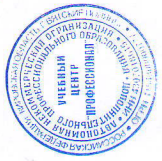 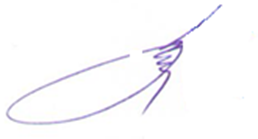 Директор АНО ДПО УЦ «Профессионал»
__________________И.Н. Чугунов"28"_декабря_2015 г.Стоимость*обучения в АНО ДПО УЦ «Профессионал»Действуют с 01.01.2016 г.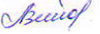 Главный бухгалтер АНО ДПО УЦ «Профессионал»                                      Л.В. Ветошкина* По согласованию с директором Учебного центра возможно предоставление скидок.Возможно обучение по другим профессиям!№№ п/пКод профессииНаименование профессииВид обученияСрок обученияКвалификации (степени), присваиваемые по завершении обученияТребования к образованию и обучениюТребования к опыту практической работыСтоимость обучения одного человека, руб.Стоимость обучения одного человека, руб.№№ п/пКод профессииНаименование профессииВид обученияСрок обученияКвалификации (степени), присваиваемые по завершении обученияТребования к образованию и обучениюТребования к опыту практической работыбез практ. обученияс практ. обучением10014АвтоклавщикПрофподготовка2 мес.(320 ч.)Автоклавщик 3 разрядаПрофессиональное обучение - 8 400  10 500 Переподготовка1 мес.(160 ч.)Автоклавщик 4 разряда 4 800  6 000 10047АккумуляторщикПрофподготовка2 мес.(320 ч.)Аккумуляторщик 2 разряда 8 160  10 200 Переподготовка1 мес.(160 ч.)Аккумуляторщик 2 разряда 3 600  4 500 Повышение квалификации1 мес.(160 ч.)Аккумуляторщик 3-5 разряда 3 000  4 200 10422Аппаратчик обработки зернаПрофподготовка3 мес.(480 ч.)Аппаратчик обработки зерна 2-го разряда 10 800  13 500 Переподготовка1,5 мес.(240 ч.)Аппаратчик обработки зерна 2-го разряда 7 200  9 000 Повышение квалификации1,5 мес.(240 ч.)Аппаратчик обработки зерна 3- 6-го разряда 4 200  5 250 11078Аппаратчик химводоочисткиПрофподготовка2 мес.(320 ч.)Аппаратчик химводоочистки 2 разряда 8 160  10 200 Переподготовка1 мес.(160 ч.)Аппаратчик химводоочистки 2 разряда 4 500  5 625 Повышение квалификации1 мес.(160 ч.)Аппаратчик химводоочистки 3-4 разряда. 3 600  4 500 11122АрматурщикПрофподготовка4 мес.(640 ч.)Арматурщик 2 разряда 14 400  18 000 Переподготовка2 мес.(320 ч.)Арматурщик 2 разрядаСПО - программы подготовки квалифицированных рабочих (служащих)Дополнительные профессиональные программы - программы повышения квалификации, программы профессиональной переподготовкиНаличие опыта профессиональной деятельности по выполнению арматурных работ в условиях реального производства не менее пяти месяцев 8 400  10 500 Повышение квалификации2 мес.(320 ч.) Арматурщик 3 разрядаСПО - программы подготовки квалифицированных рабочих (служащих)Дополнительные профессиональные программы - программы повышения квалификации, программы профессиональной переподготовкиНаличие опыта профессиональной деятельности по выполнению трудовых функций 2-го уровня квалификации не менее двух лет 5 760  7 200 Повышение квалификации2 мес.(320 ч.) Арматурщик 4 разрядаСПО - программы подготовки квалифицированных рабочих (служащих)Дополнительные профессиональные программы - программы повышения квалификации, программы профессиональной переподготовкиНаличие опыта профессиональной деятельности по выполнению трудовых функций 3-го уровня квалификации не менее двух летПовышение квалификации2 мес.(320 ч.) Арматурщик 5-6 разрядаСПО - программы подготовки квалифицированных рабочих (служащих)Дополнительные профессиональные программы - программы повышения квалификации, программы профессиональной переподготовкиНаличие опыта профессиональной деятельности по выполнению трудовых функций 4-го уровня квалификации не менее трех лет11140АсфальтобетонщикПрофподготовка1 мес.(160 ч.)Асфальтобетонщик 3 разрядаОсновное общее образованиеДополнительные профессиональные программы - программы повышения квалификации, программы профессиональной переподготовкиОпыт работы дорожным рабочим 3-го разряда не менее одного года 4 800  6 000 Переподготовка0,5 мес. (80 ч.)Асфальтобетонщик 3 разряда 3 360  4 200 Повышение квалификации0,5 мес. (80 ч.)Асфальтобетонщик 4 разрядаСреднее общее образованиеДополнительные профессиональные программы - программы повышения квалификации, программы профессиональной переподготовкиОпыт работы асфальтобетонщиком 3-го разряда или дорожным рабочим 3-го разряда не менее одного года 2 160  2 700 Повышение квалификации0,5 мес. (80 ч.)Асфальтобетонщик 5 разрядаСреднее общее образованиеДополнительные профессиональные программы - программы повышения квалификации, программы профессиональной переподготовкиСтаж работы асфальтобетонщиком 4-го разряда и дорожным рабочим 4-го разряда не менее одного года11141Асфальтобетонщик-варильщикПрофподготовка2 мес.(320 ч.)Асфальтобетонщик-варильщик 2 разряда 8 160  10 200 Переподготовка1 мес.(200 ч.)Асфальтобетонщик-варильщик 2 разряда 4 500  5 625 Повышение квалификации1 мес.(200 ч.)Асфальтобетонщик-варильщик 3-5 разряда 3 600  4 500 11176БарменПереподготовка2 мес.(320 ч.)Бармен 4 разряда 8 400  10 500 Повышение квалификации1 мес.(160 ч.)Бармен 5 разряда 4 800  6 000 11196БетонщикПрофподготовка1 мес.(160 ч.)Бетонщик 2 разряда 4 800  6 000 Переподготовка0,5 мес.(100 ч.)Бетонщик 2 разрядаСреднее общее образованиеОсновные программы профессионального обучения Программы профессиональной подготовки по профессиям рабочих, программы переподготовки рабочих- 3 360  4 200 Повышение квалификации0,5 мес.(100 ч.)Бетонщик 3разрядаОсновные программы профессионального обучения - программы профессиональной подготовки по профессиям рабочих, программы переподготовки рабочихОпыт выполнения трудовых функций бетонщика 2-го разряда не менее двух лет 2 400  3 000 Повышение квалификации0,5 мес.(100 ч.)Бетонщик 4 разрядаОбразовательные программы СПО - программы подготовки квалифицированных рабочихДополнительные профессиональные программы - программы повышения квалификацииОпыт выполнения трудовых функций бетонщика 3-го разряда не менее двух летПовышение квалификации0,5 мес.(100 ч.)Бетонщик 5 разрядаОбразовательные программы СПО - программы подготовки квалифицированных рабочихДополнительные профессиональные программы - программы повышения квалификацииОпыт выполнения трудовых функций бетонщика 4-го разряда не менее двух лет11301БуфетчикПрофподготовка4 мес.(640 ч.)Буфетчик 3 разряда 13 200  16 500 Переподготовка2 мес.(320 ч.)Буфетчик 3 разряда 7 200  9 000 Повышение квалификации2 мес.(320 ч.)Буфетчик 4-5 разряда 4 680  5 850 11359Вальщик лесаПрофподготовка2 мес.(320 ч.)Вальщик леса 4 разряда 8 400  10 080 Переподготовка1 мес.(200 ч.)Вальщик леса 5 разрядаСреднее общее образованиеОсновные программы профессионального обучения - программы профессиональной подготовки по профессиям рабочих, программы переподготовки рабочих, программы повышения квалификации рабочих (до одного года)Выполнение работ вальщиком леса 4-го разряда не менее двух месяцев 5 400  6 750 Повышение квалификации1 мес.(200 ч.)Вальщик леса 6 разрядаОбразовательные программы среднего профессионального образования - программы подготовки квалифицированных рабочихОсновные программы профессионального обучения - программы профессиональной подготовки по профессиям рабочих, программы переподготовки рабочих, программы повышения квалификации рабочихВыполнение работ вальщиком леса 5-го разряда не менее двух месяцев 3 600  4 500 11368Варщик асфальтовой массы Профподготовка2 мес.(320 ч.)Варщик асфальтовой массы 3 разряда 8 160  10 200 Переподготовка1 мес.(200 ч.)Варщик асфальтовой массы 3 разряда 5 400  6 750 Повышение квалификации1 мес.(200 ч.)Варщик асфальтовой массы 4-5 разряда 3 600  4 500 11370Варщик битума Профподготовка3 мес.(480 ч.)Варщик битума 2 разряда  10 800  13 500 Переподготовка1,5 мес.(240 ч.)Варщик битума 2 разряда 7 200  9 000 Повышение квалификации1,5 мес.(240 ч.)Варщик битума 3-4 разряда  4 200  5 250 11453Водитель погрузчикаПереподготовка2 мес.(340 ч.)Водитель погрузчика 2; 3 разряда 9 120 (аккум. погр. 7 000) 11 400(аккум. погр. 8400)Повышение квалификации2 мес.(340 ч.)Водитель погрузчика 3-7 разряда 6 000  7 500 11463Водитель электро- и автотележкиПрофподготовка3 мес.(480 ч.)Водитель электро- и автотележки 2 разряда 10 800  13 500 Переподготовка2 мес.(280 ч.)Водитель электро- и автотележки 2 разряда 8 160  10 200 Повышение квалификации2 мес.(280 ч.)Водитель электро- и автотележки 3-4 разряда 4 440  5 550 11495Вулканизаторщик Профподготовка3 мес.(480 ч.)Вулканизаторщик 2 разряда 10 800  13 500 Переподготовка1,5 мес.(240 ч.)Вулканизаторщик 2 разряда 7 200  9 000 Повышение квалификации1,5 мес.(240 ч.)Вулканизаторщик 3-6 разряда 4 200  5 250 11578ВыставщикПрофподготовка3 мес.(480 ч.)Выставщик 4 разряда 11 760  14 700 Переподготовка1,5 мес.(240 ч.)Выставщик 4 разряда 7 800  9 750 Повышение квалификации1,5 мес.(240 ч.)Выставщик 5 разряда 4 800  6 000 11607ГазовщикПрофподготовка4 мес.(640 ч.)Газовщик 2 разряда 16 800  21 000 Переподготовка2 мес.(320 ч.)Газовщик 2 разряда 9 120  11 400 Повышение квалификации2 мес.(320 ч.)Газовщик 3-5 разряда 6 000  7 500 11618ГазорезчикПрофподготовка3 мес.(480 ч.)Газорезчик 2 разряда 10 800  13 500 Переподготовка1,5 мес.(240 ч.)Газорезчик 2 разрядаСреднее общее образование; профессиональное обучение- 7 200  9 000 Повышение квалификации1,5 мес.(240 ч.)Газорезчик 3-5 разрядаСреднее общее образование; профессиональное обучениеНе менее трех месяцев работы в области термической резки металла 4 200  5 250 11629ГальваникПрофподготовка3 мес.(480 ч.)Гальваник 2 разряда 10 800  13 500 Переподготовка1,5 мес.(240 ч.)Гальваник 2 разрядаОсновное общее образование и профессиональное обучение - программы профессиональной подготовки по профессиям рабочих, включающие производственную практику по профессии гальваник продолжительностью шесть месяцевНаличие опыта профессиональной деятельности по выполнению работ на производстве учеником гальваника продолжительностью шесть месяцев 7 200  9 000 Повышение квалификации1,5 мес.(240 ч.)Гальваник 3 разрядаСреднее общее образованиеПрофессиональное обучение - программы профессиональной подготовки по профессиям рабочих, программы переподготовки рабочих, программы повышения квалификации рабочихНе менее шести месяцев работы по профессии "гальваник 2-го разряда" 4 200  5 250 Повышение квалификации1,5 мес.(240 ч.)Гальваник 4 разрядаСреднее общее образованиеПрофессиональное обучение - программы профессиональной подготовки по профессиям рабочих, программы переподготовки рабочих, программы повышения квалификации рабочихНе менее шести месяцев работы по профессии "гальваник 3-го разряда"Повышение квалификации1,5 мес.(240 ч.)Гальваник5 разрядаОбразовательные программы СПО - программы подготовки квалифицированных рабочихПрофессиональное обучение - программы профессиональной подготовки по профессиям рабочих, программы переподготовки рабочих, программы повышения квалификации рабочихНе менее шести месяцев работы по профессии "гальваник 4-го разряда"Повышение квалификации1,5 мес.(240 ч.)Гальваник 6 разрядаОбразовательные программы СПО - программы подготовки квалифицированных рабочихПрофессиональное обучение - программы профессиональной подготовки по профессиям рабочих, программы переподготовки рабочих, программы повышения квалификации рабочихНе менее шести месяцев работы по профессии "гальваник 5-го разряда"11664ГидропескоструйщикПрофподготовка4 мес.(680 ч.)Гидропескоструйщик 2 разряда 13 200  16 500 Переподготовка2 мес.(320 ч.)Гидропескоструйщик 2 разряда 7 920  9 900 Повышение квалификации2 мес.(320 ч.)Гидропескоструйщик 3 разряда 4 560  5 700 11830Дефектоскопист по магнитному и ультразвуковому контролюПрофподготовка5 мес.(840 ч.)Дефектоскопист по магнитному и ультразвуковому контролю 2 разряда 18 000  22 500 Переподготовка3 мес.(480 ч.)Дефектоскопист по магнитному и ультразвуковому контролю 2 разрядаСреднее общее образование; профессиональное обучение - программы профессиональной подготовки по профессиям рабочих, должностям служащих, программы переподготовки рабочих, служащих, программы повышения квалификации рабочих, служащих- 12 000  15 000 Повышение квалификации3 мес.(480 ч.)Дефектоскопист по магнитному и ультразвуковому контролю 3-6 разрядаСреднее профессиональное образование. Образовательные программы среднего профессионального образования - программы подготовки квалифицированных рабочих, служащих. Дополнительные профессиональные программы - программы повышения квалификации, программы профессиональной переподготовкиНе менее шести месяцев в качестве специалиста по неразрушающему контролю 3-го уровня квалификации 9 600  12 000 11833Дефектоскопист рентгено-, гаммаграфированияПрофподготовка4 мес.(640 ч.)Дефектоскопист рентгено-, гаммаграфирования 2 разряда 15 600  19 500 Переподготовка2 мес.(320 ч.)Дефектоскопист рентгено-, гаммаграфирования 2 разряда 10 800  13 500 Повышение квалификации2 мес.(320 ч.)Дефектоскопист рентгено-, гаммаграфирования 3-6 разряда 8 400  10 500 11869Дозировщик компонентов бетонной смеси (Дозировщик материалов)Профподготовка2 мес.(320 ч.)Дозировщик компонентов бетонной смеси 3 разряда 7 680  9 600 Переподготовка1 мес.(160 ч.)Дозировщик компонентов бетонной смеси 3 разряда 5 040  6 300 11909Дробильщик Профподготовка2 мес.(320 ч.)Дробильщик 2 разряда  7 680  9 600 Переподготовка1 мес.(160 ч.)Дробильщик 2 разряда 4 560  5 700 Повышение квалификации1 мес.(160 ч.)Дробильщик 3-5 разряда 3 360  4 200 11912Дробильщик известиПрофподготовка2 мес.(320 ч.)Дробильщик извести 3 разряда  7 680  9 600 Переподготовка1 мес.(160 ч.)Дробильщик извести 3 разряда 4 560  5 700 Повышение квалификации1 мес.(160 ч.)Дробильщик извести 4 разряда 3 360  4 200 11945ЖестянщикПрофподготовка5 мес.(840 ч.)Жестянщик 2 разряда 14 880  18 600 Переподготовка3 мес.(480 ч.)Жестянщик 2 разряда 10 800  13 500 Повышение квалификации3 мес.(480 ч.)Жестянщик 3-5 разряда  7 200  9 000 12104Загрузчик-выгрузчик сырья, топлива и стеновых изделийПрофподготовка2 мес.(320 ч.)Загрузчик-выгрузчик сырья, топлива и стеновых изделий 2 разряда7 680  9 600 Переподготовка1 мес.(160 ч.)Загрузчик-выгрузчик сырья, топлива и стеновых изделий 2 разряда4560 5 700 Повышение квалификации1 мес.(160 ч.)Загрузчик-выгрузчик сырья, топлива и стеновых изделий 3 разряда3 360 4 200 12242ЗаточникПрофподготовка5 мес.(840 ч.)Заточник 2 разряда 15 600  19 500 Переподготовка3 мес.(480 ч.)Заточник 2 разрядаПрофессиональное обучение - программы профессиональной подготовки по профессиям рабочих- 10 800  13 500 Повышение квалификации3 мес.(480 ч.).Заточник 3 разрядаПрофессиональное обучение - программы профессиональной подготовки по профессиям рабочих, программы переподготовки рабочих, программы повышения квалификации рабочих (до одного года)Не менее шести месяцев работы по заточке простого режущего инструмента с режущей кромкой (лезвием) прямолинейной поверхности 7 200  9 000 Повышение квалификации3 мес.(480 ч.).Заточник 4 разрядаПрофессиональное обучение - программы профессиональной подготовки по профессиям рабочих, программы переподготовки рабочих, программы повышения квалификации рабочих (до одного года)Не менее шести месяцев по заточке режущего инструмента средней сложности с большим числом режущих кромок (лезвий) различных поверхностей на универсально-заточных и специализированных автоматических и полуавтоматических станкахПовышение квалификации3 мес.(480 ч.).Заточник 5 разрядаПрофессиональное обучение - программы профессиональной подготовки по профессиям рабочих, программы переподготовки рабочих, программы повышения квалификации рабочих (до одного года)Опыт работы не менее шести месяцев по заточке режущего инструмента средней сложности с режущей кромкой (лезвием) сложных фигурных поверхностей на универсальных и специальных заточных станках12244Заточник деревообрабатывающего инструментаПрофподготовка3 мес.(480 ч.)Заточник деревообрабатывающего инструмента 3 разряда 10 800  13 500 Переподготовка1,5 мес.(240 ч.)Заточник деревообрабатывающего инструмента 3 разрядаСреднее профессиональное образование – программы подготовки квалифицированных рабочих. Профессиональное обучение – программы профессиональной подготовки по профессиям рабочих, программы переподготовки рабочих- 7 200  9 000 Повышение квалификации1,5 мес.(240 ч.)Заточник деревообрабатывающего инструмента 4 разрядаСреднее профессиональное образование – программы подготовки квалифицированных рабочих. Профессиональное обучение – программы профессиональной подготовки по профессиям рабочих, программы переподготовки рабочих 4 200  5 250 Повышение квалификации1,5 мес.(240 ч.)Заточник деревообрабатывающего инструмента 5-6 разрядаСреднее профессиональное образование – программы подготовки квалифицированных рабочих.Дополнительное профессиональное образование – программы повышения квалификации или профессиональное обучение, программы повышения квалификации рабочих.Профессиональное обучение – программы профессиональной подготовки по профессиям рабочих, программы переподготовки рабочих, программы повышения квалификации рабочих.Не менее шести месяцев выполнения работ по подготовке станочного дереворежущего инструмента12292Изготовитель блоков и панелей из кирпичаПрофподготовка3 мес.(480 ч.)Изготовитель блоков и панелей из кирпича 2 разряда 10 800  13 500 Переподготовка1,5 мес.(240 ч.)Изготовитель блоков и панелей из кирпича 2 разряда 7 200  9 000 Повышение квалификации1,5 мес.(240 ч.)Изготовитель блоков и панелей из кирпича 3 разряда 4 200  5 250 12372Изготовитель мясных полуфабрикатов Профподготовка2 мес.(320 ч.)Изготовитель мясных полуфабрикатов 4 разряда 8 400  10 500 Переподготовка1 мес.(160 ч.)Изготовитель мясных полуфабрикатов 4 разряда 4 800  6 000 12391Изготовитель пищевых полуфабрикатов Профподготовка3 мес.(480 ч.)Изготовитель пищевых полуфабрикатов 2; 3 разряда 10 800  13 500 Переподготовка1,5 мес.(240 ч.)Изготовитель пищевых полуфабрикатов 2; 3 разряда 6 000  7 500 Повышение квалификации1,5 мес.(240 ч.)Изготовитель пищевых полуфабрикатов 3-5 разряда 4 560  5 700 12529Изолировщик на гидроизоляции Профподготовка1 мес.(160 ч.)Изолировщик на гидроизоляции 1 разряда 4 800  6 000 Переподготовка0,7 мес.(100 ч.)Изолировщик на гидроизоляции 1 разряда 3 600  4 500 Повышение квалификации0,7 мес.(100 ч.)Изолировщик на гидроизоляции 2-6 разряда 2 880  3 600 12531Изолировщик на термоизоляцииПрофподготовка1 мес.(160 ч.)Изолировщик на термоизоляции 1 разряда 4 800  6 000 Переподготовка0,7 мес.(100 ч.)Изолировщик на термоизоляции 1 разряда 3 600  4 500 Повышение квалификации0,7 мес.(100 ч.)Изолировщик на термоизоляции 2-6 разряда 2 880  3 600 12533Изолировщик-пленочникПрофподготовка2 мес.(320 ч.)Изолировщик-пленочник 3 разряда 8 520  10 650 Переподготовка1 мес.(160 ч.)Изолировщик-пленочник 3 разряда 4 800  6 000 Повышение квалификации1 мес.(160 ч.)Изолировщик-пленочник 4-5 разряда 3 600  4 500 12680Каменщик Профподготовка3 мес.(480 ч.)Каменщик 2 разряда 10 800  13 500 Переподготовка1,5 мес.(240 ч.)Каменщик 2 разрядаОсновные программы профессионального обучения - программы профессиональной подготовки по профессиям рабочих, программы переподготовки рабочих (не менее двух месяцев)- 7 440  9 300 Повышение квалификации1,5 мес.(240 ч.)Каменщик 3 разрядаОсновные программы профессионального обучения - программы профессиональной подготовки по профессиям рабочих, программы переподготовки рабочих (не менее двух месяцев)Выполнение работ каменщиком 2-го разряда не менее двух месяцев 4 200  5 250 Повышение квалификации1,5 мес.(240 ч.)Каменщик 4 разрядаОсновные программы профессионального обучения - программы профессиональной подготовки по профессиям рабочих, программы переподготовки рабочих, программы повышения квалификации рабочих (до одного года)Выполнение работ каменщиком 3-го разряда не менее двух месяцевПовышение квалификации1,5 мес.(240 ч.)Каменщик 5 разрядаОсновные программы профессионального обучения - программы профессиональной подготовки по профессиям рабочих, программы переподготовки рабочих, программы повышения квалификации рабочихВыполнение работ каменщиком 4-го разряда не менее двух месяцевПовышение квалификации1,5 мес.(240 ч.)Каменщик 6 разрядаОсновные программы профессионального обучения - программы профессиональной подготовки по профессиям рабочих, программы переподготовки рабочих, программы повышения квалификации рабочихВыполнение работ каменщиком 5-го разряда не менее двух месяцев12721Кассир торгового залаПрофподготовка1 мес.(160 ч.)Кассир торгового зала 2 разряда 4 920  6 150 Переподготовка0,5 мес.(100 ч.)Кассир торгового зала 2 разряда 3 360  4 200 Повышение квалификации0,5 мес.(100 ч.)Кассир торгового зала 3 разряда 2 400  3 000 12759КладовщикПрофподготовка2 мес.(320 ч.)Кладовщик 2 разряда 7 920  9 900 Переподготовка1 мес.(160 ч.)Кладовщик 2 разряда 4 200  5 250 Повышение квалификации1 мес.(160 ч.)Кладовщик 3 разряда 3 000  3 750 12863Комплектовщик мебели Профподготовка3 мес.(480 ч.)Комплектовщик мебели 2 разряда 9 600  12 000 Переподготовка1,5 мес.(240 ч.)Комплектовщик мебели 2 разряда 6 000  7 500 Повышение квалификации1,5 мес.(240 ч.)Комплектовщик мебели 3-5 разряда 3 600  4 500 12901Кондитер (общественное питание)Профподготовка5 мес.(840 ч.)Кондитер (общественное питание) 3 разряда 16 200  20 250 Переподготовка2,5 мес.(400 ч.)Кондитер (общественное питание) 3 разрядаПрофессиональное обучение - программы профессиональной подготовки по профессиям рабочих, должностям служащих, программы переподготовки рабочих, служащих- 9 600  12 000  Повышение квалификации2,5 мес.(400 ч.)Кондитер (общественное питание) 4-5 разрядаПрофессиональное обучение - программы профессиональной подготовки по профессиям рабочих, должностям служащих, программы переподготовки рабочих, служащих.Среднее профессиональное образование - программы подготовки квалифицированных рабочих (служащих)Не менее одного года на третьем квалификационном уровне в кондитерском производстве организаций питания для сотрудников, имеющих профессиональное обучение (программы профессиональной подготовки по профессиям рабочих, должностям служащих, программы переподготовки рабочих, служащих).Не менее шести месяцев на третьем квалификационном уровне в кондитерском производстве организаций питания для сотрудников, имеющих среднее профессиональное образование 6 000  7 500  Повышение квалификации2,5 мес.(400 ч.)Кондитер (общественное питание) 6 разрядаСреднее профессиональное образование - программы подготовки квалифицированных рабочих (служащих).Дополнительные профессиональные программы по кондитерскому производствуНе менее одного года на четвертом квалификационном уровне в кондитерском производстве организаций питания12904КондукторПрофподготовка1 мес.(160 ч.)Кондуктор 3 разряда 4 200  5 250 Переподготовка0,5 мес.(80 ч.)Кондуктор 3 разряда 3 360  4 200 Повышение квалификации0,5 мес.(80 ч.)Кондуктор 4 разряда 2 400  3 000 13078Контролер технического состояния АМТСПереподготовка2 мес.(320 ч.)Контролер технического состояния автомототранспортных средств 5 разряда 9 600  12 000 12978Контролер котельных, холодно-штамповочных и давильных работ Профподготовка5 мес.(840 ч.)Контролер котельных, холодноштамповочных и давильных работ 2 разряда 16 800  21 000 Переподготовка3 мес.(480 ч.)Контролер котельных, холодноштамповочных и давильных работ 2 разряда 8 400  10 500 Повышение квалификации3 мес.(480 ч.)Контролер котельных, холодноштамповочных и давильных работ 3-5 разряда 6 240  7 800 12928Контролер бетонных и железобетонных изделий и конструкций Профподготовка3 мес.(480 ч.)Контролер бетонных и железобетонных изделий и конструкций 3 разряда  10 800  13 500 Переподготовка1,5 мес.(240 ч.)Контролер бетонных и железобетонных изделий и конструкций 3 разряда  7 200  9 000 Повышение квалификации1,5 мес.(240 ч.)Контролер бетонных и железобетонных изделий и конструкций 4-5 разряда 4 560  5 700 12946Контролер газового хозяйстваПрофподготовка3 мес. (480ч.)Контролер газового хозяйства 3 разряда 10 800  13 500 12936Контролер в литейном производствеПрофподготовка5 мес.(840 ч.)Контролер в литейном производстве 2 разряда 16 800  21 000 Переподготовка2,5 мес.(400 ч.)Контролер в литейном производстве 2 разряда 8 160  10 200 Повышение квалификации2,5 мес.(400 ч.)Контролер в литейном производстве 3-5 разряда 6 000  7 500 12948Контролер деревообрабатывающего производстваПрофподготовка4 мес.(680 ч.)Контролер деревообрабатывающего производства 2 разряда 12 000  15 000 Переподготовка2 мес.(320 ч.)Контролер деревообрабатывающего производства 2 разряда 8 400  10 500 Повышение квалификации2 мес.(320 ч.)Контролер деревообрабатывающего производства 3-6 разряда 5 160  6 450 12985Контролер малярных работПрофподготовка5 мес.(840 ч.)Контролер малярных работ 2 разряда 16 800  21 000 Переподготовка3 мес.(480 ч.)Контролер малярных работ 2-3 разрядаСреднее профессиональное образование - программы подготовки квалифицированных рабочих (служащих), как правило, в области, соответствующей направленности (профилю) по металлопокрытию и окраске- 8 400  10 500 Повышение квалификации3 мес.(480 ч.)Контролер малярных работ 4-5 разрядаСреднее профессиональное образование - программы подготовки квалифицированных рабочих (служащих), как правило, в области, соответствующей направленности (профилю) по металлопокрытию и окраскеПрактический опыт не менее шести месяцев работы по профессии рабочих "контролер малярных работ 2-3 разряда" 6 480  8 100 13026Контролер по термообработкеПрофподготовка5 мес.(840 ч.)Контролер по термообработке 2 разряда 16 800  21 000 Переподготовка3 мес.(480 ч.)Контролер по термообработке 2 разряда 8 400  10 500 Повышение квалификации3 мес.(480 ч.)Контролер по термообработке 3-5 разряда 6 480  8 100 13045Контролер работ по металлопокрытиямПрофподготовка5 мес.(840 ч.)Контролер работ по металлопокрытиям 2 разряда 16 800  21 000 Переподготовка3 мес.(480 ч.)Контролер работ по металлопокрытиям 2 разряда 8 400  10 500 Повышение квалификации3 мес.(480 ч.)Контролер работ по металлопокрытиям 3-4 разряда 6 480  8 100 13057Контролер сварочных работПрофподготовка4 мес.(640 ч.)Контролер сварочных работ 2 разряда 15 600  19 500 Переподготовка2,5 мес.(400 ч.)Контролер сварочных работ 2 разряда 7 800  9 750 Повышение квалификации2,5 мес.(400 ч.)Контролер сварочных работ 3-6 разрядаСреднее профессиональное образование по профилю сварочного производства.Образовательные программы среднего профессионального образования - программы подготовки квалифицированных рабочих, служащихПри наличии среднего профессионального образования по профилю сварочного производства - без предъявления требований к опыту работы.При наличии непрофильного среднего профессионального образования - не менее одного года работ в области контроля качества сварочного производства 6 000  7 500 13063Контролер станочных и слесарных работПрофподготовка5 мес.(840 ч.)Контролер станочных и слесарных работ 2 разряда 16 800  21 000 Переподготовка3 мес.(480 ч.)Контролер станочных и слесарных работ 2 разряда 8 400  10 500 Повышение квалификации3 мес.(480 ч.)Контролер станочных и слесарных работ 3-7 разряда 6 480  8 100 13066Контролер стеновых и вяжущих материалов Профподготовка1 мес.(160 ч.)Контролер стеновых и вяжущих материалов 2 разряда 5 400  6 750 (Контролер строительных изделий и материалов)13076Контролер теплоизоляционных изделийПрофподготовка2 мес.(320 ч.)Контролер теплоизоляционных изделий 5 разряда 9 600  12 000 Переподготовка1 мес.(160 ч.)Контролер теплоизоляционных изделий 5 разряда 4 800  6 000 12965Контролер-кассир Профподготовка4 мес.(680 ч.)Контролер-кассир 2 разряда 12 960  16 200 Переподготовка2 мес.(320 ч.)Контролер-кассир 2 разряда 7 800  9 750 Повышение квалификации2 мес.(320 ч.)Контролер-кассир 3-4 разряда 4 800  6 000 13131Корректировщик ваннПрофподготовка4 мес.(640 ч.)Корректировщик ванн 2 разряда 13 200  16 500 Переподготовка2 мес.(320 ч.)Корректировщик ванн 2 разряда 8 400  10 500 Повышение квалификации2 мес.(320 ч.)Корректировщик ванн 3-5 разряда 6 000  7 500 13154Кочегар производственных печейПрофподготовка5 мес.(840 ч.)Кочегар производственных печей 2 разряда 15 600  19 500 Переподготовка2,5 мес.(400 ч.)Кочегар производственных печей 2 разряда 9 600  12 000 Повышение квалификации2,5 мес.(400 ч.)Кочегар производственных печей 3-5 разряда 6 000  7 500 13162Кочегар технологических печейПрофподготовка5 мес.(840 ч.)Кочегар технологических печей 3 разряда 15 600  19 500 Переподготовка2,5 мес.(400 ч.)Кочегар технологических печей 3 разряда 9 600  12 000 Повышение квалификации2,5 мес.(400 ч.)Кочегар технологических печей 4 разряда 6 000  7 500 13201Кровельщик по рулонным кровлям и по кровлям из штучных материаловПрофподготовка3 мес.(480 ч.)Кровельщик по рулонным кровлям и по кровлям из штучных материалов 2 разряда 10 800  13 500 Переподготовка1,5 мес.(240 ч.)Кровельщик по рулонным кровлям и по кровлям из штучных материалов 2 разряда 7 200  9 000 Повышение квалификации1,5 мес.(240 ч.)Кровельщик по рулонным кровлям и по кровлям из штучных материалов 3-5 разряда 4 200  5 250 13203Кровельщик по стальным кровлямПрофподготовка3 мес.(480 ч.)Кровельщик по стальным кровлям 2; 3 разряда 10 800  13 500 Переподготовка1,5 мес.(240 ч.)Кровельщик по стальным кровлям 2; 3 разряда 7 200  9 000 Повышение квалификации1,5 мес.(240 ч.)Кровельщик по стальным кровлям 3-5 разряда 4 200  5 250 13227Кузнец ручной ковкиПрофподготовка5 мес.(840 ч.)Кузнец ручной ковки 2 разряда 16 800  21 000 Переподготовка2,5 мес.(400 ч.)Кузнец ручной ковки 2 разряда 9 600  12 000 Повышение квалификации2,5 мес.(400 ч.)Кузнец ручной ковки 3-5 разряда 6 000  7 500 13321Лаборант химического анализаПрофподготовка5 мес.(840 ч.)Лаборант химического анализа 2 разряда 15 600  19 500 Переподготовка2,5 мес.(400 ч.)Лаборант химического анализа 2 разряда 9 600  12 000 Повышение квалификации2,5 мес.(400 ч.)Лаборант химического анализа 3-5 разряда 6 000  7 500 13392Литейщик металлов и сплавов Профподготовка5 мес.(840 ч.)Литейщик металлов и сплавов 3 разряда  15 600  19 500 Переподготовка3 мес.(420 ч.)Литейщик металлов и сплавов 3 разрядаСреднее общее образование- 10 320  12 900 Повышение квалификации3 мес.(420 ч.)Литейщик металлов и сплавов 4 разрядаСреднее профессиональное образование – программы подготовки квалифицированных рабочих (служащих)Не менее одного года работ по второму квалификационному уровню по профессии «литейщик». Не менее одного года работ по профессии «литейщик металлов и сплавов 3-й разряд»  6 960  8 700 Повышение квалификации3 мес.(420 ч.)Литейщик металлов и сплавов 5 разрядаСреднее профессиональное образование – программы подготовки квалифицированных рабочих (служащих)Не менее одного года работ по третьему квалификационному уровню по профессии «литейщик». Не менее одного года работы по профессии «литейщик металлов и сплавов 4-й разряд»13395Литейщик на машинах для литья под давлениемПрофподготовка5 мес.(840 ч.)Литейщик на машинах для литья под давлением 2 разряда 15 600  19 500 Переподготовка3 мес.(420 ч.)Литейщик на машинах для литья под давлением 2 разрядаСреднее общее образование- 11 160  13 950 Повышение квалификации3 мес.(420 ч.)Литейщик на машинах для литья под давлением 3-4 р-даСреднее профессиональное образование – программы подготовки квалифицированных рабочих (служащих)Не менее одного года работ по второму квалификационному уровню по профессии «литейщик». Не менее одного года работы по профессии «литейщик на машинах для литья под давлением 2-3 разряд» 7 800  9 750 Повышение квалификации3 мес.(420 ч.)Литейщик на машинах для литья под давлением 5 р-даСреднее профессиональное образование – программы подготовки квалифицированных рабочих (служащих)Не менее одного года работ по третьему квалификационному уровню по профессии «литейщик». Не менее одного года работы по профессии  «литейщик на машинах для литья под давлением 4-й разряд»13399Литейщик пластмассПрофподготовка2 мес.(320 ч.)Литейщик пластмасс 2 разряда 8 280  10 350 Переподготовка1 мес.(160 ч.)Литейщик пластмасс 2 разряда 4 800  6 000 Повышение квалификации1 мес.(160 ч.)Литейщик пластмасс 3-5 разряда 3 480  4 350 13413ЛифтерПрофподготовка1 мес.(160 ч.)Лифтер 2 разряда 4 800  6 000 Переподготовка0,5 мес.(80 ч.)Лифтер 2 разряда 3 600  4 500 13450МалярПрофподготовка3 мес.(480 ч.)Маляр 2; 3 разряда 10 200  12 750 Переподготовка1,5 мес.(240 ч.)Маляр 2; 3 разряда 7 200  9 000Повышение квалификации1,5 мес.(240 ч.)Маляр 3-6 разряда 4 200  5 250 13456МаникюршаПрофподготовка2 мес. (320 ч.)Маникюрша 2 разряда 9 600  12 000 14411Машинист электросварочного передвижного агрегата с двигателем внутреннего сгоранияПрофподготовка4 мес.(640 ч.)Машинист электросварочного передвижного агрегата с двигателем внутреннего сгорания 3 разряда 16 320  20 400 Переподготовка2 мес.(320 ч.)Машинист электросварочного передвижного агрегата с двигателем внутреннего сгорания 3 разряда 9 600  12 000 Повышение квалификации2 мес.(320 ч.)Машинист электросварочного передвижного агрегата с двигателем внутреннего сгорания 4-6 разряда 6 000  7 500 13507Машинист автовышки и автогидроподъемника Профподготовка4 мес.(640 ч.)Машинист автовышки и автогидроподъемника 4 разряда 14 400  18 000 Переподготовка2 мес.(320 ч.)Машинист автовышки и автогидроподъемника 4 разряда 9 600  12 000 Повышение квалификации2 мес.(320 ч.)Машинист автовышки и автогидроподъемника 5-6 разряда 6 000  7 500 13509Машинист автогрейдераПереподготовка2,5 мес.(440 ч.)Машинист автогрейдера 5 разряда- СПО- профессиональная подготовка не менее 4 месяцев (при первичном обучении), подтвержденная удостоверением машиниста автогрейдера с соответствующими разрешающими отметками- повышение квалификации не реже одного раза за три года- профессиональная переподготовка не менее 2 месяцев и не реже одного раза за пять лет- машинисты, занятые управлением и обслуживанием строительных машин и механизмов, должны знать слесарное дело и тарифицироваться по профессии "Слесарь строительный" на один разряд ниже основной профессии- 12 000  15 000 Повышение квалификации2,5 мес.(440 ч.)Машинист автогрейдера 6 разряда- СПО- повышение квалификации не реже одного раза за три года- профессиональная переподготовка не менее 2 месяцев и не реже одного раза за пять лет- машинисты, занятые управлением и обслуживанием строительных машин и механизмов, должны знать слесарное дело и тарифицироваться по профессии "Слесарь строительный" на один разряд ниже основной профессииНе менее одного года по профессии машиниста автогрейдера 5-го разряда 6 600  8 250 Повышение квалификации2,5 мес.(440 ч.)Машинист автогрейдера 7 разрядаСПО- профессиональная переподготовка не менее 2 месяцев и не реже одного раза за пять лет, подтвержденная удостоверением машиниста автогрейдера с соответствующими разрешающими отметками- машинисты, занятые управлением и обслуживанием строительных машин и механизмов, должны знать слесарное дело и тарифицироваться по профессии "Слесарь строительный" на один разряд ниже основной профессииНе менее 2 летПовышение квалификации2,5 мес.(440 ч.)Машинист автогрейдера 8 разрядато жеНе менее 3 лет13532Машинист автоямобураПереподготовка2,5 мес.(400 ч.)Машинист автоямобура 5 разряда 12 000  15 000 13583Машинист бульдозера Переподготовка2,5 мес.(440 ч.)Машинист бульдозера 4 разряда - среднее общее образование;- профессиональная подготовка не менее четырех месяцев (при первичном обучении), подтвержденная удостоверением тракториста-машиниста с соответствующими разрешающими отметками;- повышение квалификации, профессиональная переподготовка не менее двух месяцев и не реже одного раза за пять лет;- машинисты, занятые управлением и обслуживанием строительных машин и механизмов, должны знать слесарное дело и тарифицироваться по профессии "Слесарь строительный" на один разряд ниже основной профессии- 11 160  13 950 Повышение квалификации2,5 мес.(440 ч.)Машинист бульдозера 5 разряда- среднее общее образование;- повышение квалификации, профессиональная переподготовка не менее двух месяцев и не реже одного раза за пять лет, подтвержденная удостоверением тракториста-машиниста с соответствующими разрешающими отметками;- машинисты, занятые управлением и обслуживанием строительных машин и механизмов, должны знать слесарное дело и тарифицироваться по профессии "Слесарь строительный" на один разряд ниже основной профессииопыт работы машинистом бульдозера 4-го разряда не менее одного года 6 600  8 250 Повышение квалификации2,5 мес.(440 ч.)Машинист бульдозера 6 разряда- СПО;- повышение квалификации, профессиональная переподготовка не менее двух месяцев и не реже одного раза за пять лет, подтвержденная удостоверением тракториста-машиниста с соответствующими разрешающими отметками;- машинисты, занятые управлением и обслуживанием строительных машин и механизмов, должны знать слесарное дело и тарифицироваться по профессии "Слесарь строительный" на один разряд ниже основной профессииопыт работы машинистом бульдозера 5-го разряда не менее одного годаПовышение квалификации2,5 мес.(440 ч.)Машинист бульдозера 7 разряда- среднее профессиональное образование;- повышение квалификации, профессиональная переподготовка не менее двух месяцев и не реже одного раза за пять лет, подтвержденная удостоверением тракториста-машиниста с соответствующими разрешающими отметками;- машинисты, занятые управлением и обслуживанием строительных машин и механизмов, должны знать слесарное дело и тарифицироваться по профессии "Слесарь строительный" на один разряд ниже основной профессииопыт работы машинистом бульдозера 6-го разряда не менее одного годаПовышение квалификации2,5 мес.(440 ч.)Машинист бульдозера 8 разрядато жеопыт работы машинистом бульдозера 7-го разряда не менее одного года13589Машинист бурильно-крановой самоходной машиныПрофподготовка2 мес. (320 ч.)Машинист бурильно-крановой самоходной машины 5 разряда 10 320  12 900 13689Машинист двигателей внутреннего сгоранияПрофподготовка3 мес. (480 ч.)Машинист двигателей внутреннего сгорания 2 разряда 10 800  13 500 Переподготовка1,5 мес. (240 ч.)Машинист двигателей внутреннего сгорания 2 разряда 7 200  9 000 Повышение квалификации1,5 мес. (240 ч.)Машинист двигателей внутреннего сгорания 3-6  4 200  5 250 13739Машинист зерновых погрузочно-разгрузочных машинПрофподготовка4 мес. (640 ч.)Машинист зерновых погрузочно-разгрузочных машин 2 разряда 13 200  16 500 Переподготовка2 мес.(320 ч.)Машинист зерновых погрузочно-разгрузочных машин 2 разряда 8 400  10 500 Повышение квалификации2 мес.(320 ч.)Машинист зерновых погрузочно-разгрузочных машин 3-5 разряда 4 200  5 250 13755Машинист катка самоходного с гладкими вальцамиПереподготовка2,5 мес.(440 ч.)Машинист катка самоходного с гладкими вальцами 4 разряда 12 000  15 000 Повышение квалификации2,5 мес.(440 ч.)Машинист катка самоходного с гладкими вальцами 5-6 разряда  6 600  8 250 13775Машинист компрессорных установокПрофподготовка5 мес.(840 ч.)Машинист компрессорных установок 2 разряда 16 800  21 000 Переподготовка2,5 мес.(400 ч.)Машинист компрессорных установок 2 разрядаСреднее общее образование.Основные программы профессионального обучения - программы профессиональной подготовки по профессиям рабочих, должностям служащих, программы переподготовки рабочих, служащих, программы повышения квалификации рабочих, служащих.-9 60012 000Повышение квалификации2,5 мес.(400 ч.)Машинист компрессорных установок 3-6 разряда 6 000  7 500 13771Машинист компрессора передвижногоПрофподготовка5 мес.(840 ч.)Машинист компрессора передвижного 4 разряда 18 000  22 500 Переподготовка2,5 мес.(400 ч.)Машинист компрессора передвижного 4 разряда 10 800  13 500 Повышение квалификации2,5мес.(400 ч.)Машинист компрессора передвижного 5-6 разряда 6 600  8 250 13783Машинист копраПереподготовка2,5 мес.(440 ч.)Машинист копра 5 разряда 12 000  15 000 Повышение квалификации2,5 мес.(440 ч.)Машинист копра 6 разряда 6 600  8 250 13786Машинист (кочегар) котельнойПрофподготовка3 мес.(480 ч.)Машинист (кочегар) котельной 2 разряда 10 800  13 500 Переподготовка1,5 мес.(240 ч.)Машинист (кочегар) котельной 2 разряда 7 200  9 000 Повышение квалификации1,5 мес.(240 ч.)Машинист (кочегар) котельной 3-6 разряда 4 200  5 250 13790Машинист крана (крановщик)Профподготовка5 мес.(840 ч.)Машинист крана (крановщик) 2; 3 разряда 16 800  21 000 Переподготовка2,5 мес.(400 ч.)Машинист крана (крановщик) 2; 3;4 разрядаОбразовательные программы среднего профессионального образования – программы подготовки квалифицированных рабочихОпыт практической работы в качестве помощника машиниста крана сроком не менее трех месяцев 9 600  12 000 Повышение квалификации2,5 мес.(400 ч.)Машинист крана (крановщик) 5-6 разрядаОбразовательные программы среднего профессионального образования – программы подготовки квалифицированных рабочихОпыт практической работы в качестве помощника машиниста крана сроком не менее шести месяцев 6 000  7 500 (переподготовка на другой тип крана) 7 200  9 000 13788Машинист крана автомобильногоПрофподготовка4 мес.(640 ч.)Машинист крана автомобильного 4 разряда 15 600  19 500 Переподготовка2 мес.(320 ч.)Машинист крана автомобильного 4 разряда10800  13 500 Повышение квалификации2 мес.(320 ч.)Машинист крана автомобильного 5-6 разряда 6 000  7 500 13891Машинист моечных машинПрофподготовка5 мес.(840 ч.)Машинист моечных машин 2 разряда 15 600  19 500 Переподготовка2,5 мес.(400 ч.)Машинист моечных машин 2 разряда 7 920  9 900 Повышение квалификации2,5 мес.(400 ч.)Машинист моечных машин 3-4 разряда 5 760  7 200 13901Машинист на молотах, прессах и манипуляторахПрофподготовка5 мес.(840 ч.)Машинист на молотах, прессах и манипуляторах 2 разряда 15 600  19 500 Переподготовка3 мес.(480 ч.)Машинист на молотах, прессах и манипуляторах 2 разряда 10 800  13 500 Повышение квалификации3 мес.(480 ч.)Машинист на молотах, прессах и манипуляторах 3-5 разряда 6 000  7 500 13910Машинист насосных установокПрофподготовка3 мес.(480 ч.)Машинист насосных установок 2 разряда 10 800  13 500 Переподготовка1,5 мес.(240 ч.)Машинист насосных установок 2 разрядаОсновное общее образование.Профессиональное обучение - программы профессиональной подготовки по профессиям рабочих, включающие производственную практику по профессии "машинист насосных установок" продолжительностью шесть месяцевНаличие опыта профессиональной деятельности по выполнению работ на производстве учеником машиниста насосных установок продолжительностью шесть месяцевилиНаличие опыта профессиональной деятельности по профессии слесаря-ремонтника по ремонту насосного оборудования продолжительностью шесть месяцев 7 440  9 300 Повышение квалификации1,5 мес.(240 ч.)Машинист насосных установок  3 разрядаСреднее профессиональное образование.Профессиональное обучение - программы профессиональной подготовки по профессиям рабочих, программы переподготовки рабочих, программы повышения квалификации рабочихНаличие опыта профессиональной деятельности по профессии "машинист насосных установок 2-го разряда" не менее шести месяцев 4 800  6 000 Повышение квалификации1,5 мес.(240 ч.)Машинист насосных установок  4  разрядаСреднее профессиональное образование.Профессиональное обучение - программы профессиональной подготовки по профессиям рабочих, программы переподготовки рабочих, программы повышения квалификации рабочихНаличие опыта профессиональной деятельности по профессии "машинист насосных установок 3-го разряда" не менее шести месяцевПовышение квалификации1,5 мес.(240 ч.)Машинист насосных установок  5  разрядаОбразовательные программы среднего профессионального образования - программы подготовки квалифицированных рабочих.Профессиональное обучение - программы профессиональной подготовки по профессиям рабочих, программы переподготовки рабочих, программы повышения квалификации рабочихНаличие опыта профессиональной деятельности по профессии "машинист насосных установок 4-го разряда" не менее шести месяцевПовышение квалификации1,5 мес.(240 ч.)Машинист насосных установок  6  разрядаОбразовательные программы среднего профессионального образования - программы подготовки квалифицированных рабочих.Профессиональное обучение - программы профессиональной подготовки по профессиям рабочих, программы переподготовки рабочих, программы повышения квалификации рабочихНаличие опыта профессиональной деятельности по профессии "машинист насосных установок 5-го разряда" не менее шести месяцев14257Машинист технологических компрессоровПрофподготовка4 мес.(640 ч.)Машинист технологических компрессоров 4 разряда 15 000  18 750 Переподготовка2 мес.(320 ч.)Машинист технологических компрессоров 4 разряда 8 400  10 500 Повышение квалификации2 мес.(320 ч.)Машинист технологических компрессоров 5-6 разряда 6 000  7 500 14259Машинист технологических насосовПрофподготовка5 мес.(840 ч.)Машинист технологических насосов 2,3 разряда 15 600  19 500 Переподготовка2,5 мес.(400 ч.)Машинист технологических насосов 2,3 разряда 9 600  12 000 Повышение квалификации2,5 мес.(400 ч.)Машинист технологических насосов 4-7 разряда 6 000  7 500 14269Машинист трелевочной машиныПереподготовка2 мес. (320 ч.)Машинист трелевочной машины 6 разряда 10 800  13 500 14288Машинист укладчика асфальтобетонаПереподготовка2,5 мес.(440 ч.)Машинист укладчика асфальтобетона 6 разрядаСПО - программы подготовки квалифицированных рабочих (служащих)Повышение квалификации, профессиональная переподготовка не менее двух месяцев и не реже одного раза за пять лет, подтвержденная удостоверением тракториста-машиниста с соответствующими разрешающими отметкамиМашинисты, занятые управлением и обслуживанием строительных машин и механизмов должны знать слесарное дело и тарифицироваться по профессии "слесарь строительный" на один разряд ниже основной профессииДля машиниста асфальтоукладчика 5-го разряда стаж работы машинистом технологически смежной или родственной машины и слесарем по ремонту строительных или других подобных по сложности машин 4-го разряда не менее одного годаДля машиниста асфальтоукладчика 6-го разряда стаж работы машинистом технологически смежной или родственной машины и слесарем по ремонту строительных или других подобных по сложности машин 5-го разряда не менее одного года 12 000  15 000 Повышение квалификации2,5 мес.(440 ч.)Машинист укладчика асфальтобетона 7 разрядаСПО - программы подготовки квалифицированных рабочих (служащих)Дополнительные профессиональные программы - программы повышения квалификации, программы профессиональной переподготовкистаж работы машинистом асфальтобетоноукладчика и слесарем по ремонту дорожно-строительных или других подобных по сложности машин 6-го разряда не менее одного годаПовышение квалификации2,5 мес.(440 ч.)Машинист укладчика асфальтобетона 8 разрядато жестаж работы машинистом асфальтобетоноукладчика 7-го разряда и слесарем по ремонту дорожно-строительных или других подобных по сложности машин 6-го разряда не менее одного года14326Машинист формовочного агрегатаПрофподготовка4 мес.(640 ч.)Машинист формовочного агрегата 5 разряда 16 800  21 000 Переподготовка2 мес.(320 ч.)Машинист формовочного агрегата 5 разряда 9 600  12 000 Повышение квалификации2 мес.(320 ч.)Машинист формовочного агрегата 6 разряда 4 800  6 000 14341Машинист холодильных установокПрофподготовка5 мес.(840 ч.)Машинист холодильных установок 2 разряда 15 600  19 500 Переподготовка2,5 мес.(400 ч.)Машинист холодильных установок 2 разряда 9 600  12 000 Повышение квалификации2,5 мес.(400 ч.)Машинист холодильных установок 3-6 разряда 6 000  7 500 14379Машинист штукатурной станции передвижнойПереподготовка2,5 мес.(400 ч.)Машинист штукатурной станции передвижной 4 разряда 9 600  12 000 14390Машинист экскаватора одноковшовогоПереподготовка2,5 мес.(440 ч.)Машинист экскаватора одноковшового 4 разрядасреднее общее образование- профессиональная подготовка не менее четырех месяцев (при первичном обучении), подтвержденная удостоверением машиниста экскаватора с соответствующими разрешающими отметками;- повышение квалификации не реже одного раза за три года;- профессиональная переподготовка не менее двух месяцев и не реже одного раза за пять лет;- машинисты, занятые управлением и обслуживанием строительных машин и механизмов, должны знать слесарное дело и тарифицироваться по профессии "Слесарь строительный" на один разряд ниже основной профессии- 9 600  12 000 Повышение квалификации2,5 мес.(440 ч.)Машинист экскаватора одноковшового 5разрядато жеНе менее одного года 6 000  7 500 Повышение квалификации2,5 мес.(440 ч.)Машинист экскаватора одноковшового 6 разрядаСПО- повышение квалификации не реже одного раза за три года;- профессиональная переподготовка не менее двух месяцев и не реже одного раза за пять лет;- машинисты, занятые управлением и обслуживанием строительных машин и механизмов, должны знать слесарное дело и тарифицироваться по профессии "Слесарь строительный" на один разряд ниже основной профессииНе менее двух летПовышение квалификации2,5 мес.(440 ч.)Машинист экскаватора одноковшового 7 разрядаСПО- профессиональная переподготовка не менее двух месяцев и не реже одного раза за пять лет, подтвержденная удостоверением машиниста экскаватора с соответствующими разрешающими отметками;- машинисты, занятые управлением и обслуживанием строительных машин и механизмов, должны знать слесарное дело и тарифицироваться по профессии "Слесарь строительный" на один разряд ниже основной профессииНе менее трех летПовышение квалификации2,5 мес.(440 ч.)Машинист экскаватора одноковшового 8 разрядато жеНе менее четырех лет14413Машинист электростанции передвижнойПрофподготовка4 мес.(640 ч.)Машинист электростанции передвижной 4 разряда 15 600  19 500 Переподготовка2 мес.(320 ч.)Машинист электростанции передвижной 4 разряда  9 600  12 000 Повышение квалификации2 мес.(320 ч.)Машинист электростанции передвижной 5-6 разряда 6 000  7 500 14431МельникПрофподготовка4 мес.(640 ч.)Мельник 3 разряда 14 400  18 000 Переподготовка2 мес.(320 ч.)Мельник 3 разряда 8 400  10 500 Повышение квалификации2 мес.(320 ч.)Мельник 4 разряда 4 800  6 000 14493Модельщик по деревянным моделямПрофподготовка5 мес.(840 ч.)Модельщик по деревянным моделям 2 разряда 15 600  19 500 Переподготовка3 мес.(420 ч.)Модельщик по деревянным моделям 2 разряда 10 800  13 500 Повышение квалификации3 мес.(420 ч.)Модельщик по деревянным моделям 3-6 разряда 6 000  7 500 14621Монтажник санитарно-технических систем и оборудованияПрофподготовка4 мес.(640 ч.)Монтажник санитарно-технических систем и оборудования 2 разряда 14 400  18 000 Переподготовка2 мес.(320 ч.)Монтажник санитарно-технических систем и оборудования 2 разряда 8 400  10 500 Повышение квалификации2 мес.(320 ч.)Монтажник санитарно-технических систем и оборудования 3-6 разряда 4 800  6 000 14633Монтажник сельскохозяйственного оборудованияПрофподготовка4 мес.(640 ч.)Монтажник сельскохозяйственного оборудования 2 разряда 12 000  15 000 Переподготовка2 мес.(320 ч.)Монтажник сельскохозяйственного оборудования 2 разряда 7 200  9 000 Повышение квалификации2 мес.(320 ч.)Монтажник сельскохозяйственного оборудования 3-6 разряда 5 760  7 200 14571Монтажник наружных трубопроводовПрофподготовка3 мес.(480 ч.)Монтажник наружных трубопроводов 2 разряда 10 800  13 500 Переподготовка1,5 мес.(240 ч.)Монтажник наружных трубопроводов 2 разрядаСреднее общее образование.Дополнительные профессиональные программы - программы повышения квалификации, программы профессиональной переподготовки- 7 440  9 300 Повышение квалификации1,5 мес.(240 ч.)Монтажник наружных трубопроводов 3 разрядаСреднее общее образование.Дополнительные профессиональные программы - программы повышения квалификации, программы профессиональной переподготовкиБез требования к стажу: выпускник учреждения среднего профессионального образования при условии сдачи в организации работодателя профессионально-квалификационного экзамена на подтверждение квалификационного разряда.Не менее одного года работы монтажником наружных трубопроводов инженерных сетей 2-го разряда 4 800  6 000 Повышение квалификации1,5 мес.(240 ч.)Монтажник наружных трубопроводов  4  разрядаСреднее профессиональное образование - программы подготовки квалифицированных рабочих (служащих).Дополнительные профессиональные программы - программы повышения квалификации, программы профессиональной переподготовкиНе менее одного года работы монтажником наружных трубопроводов инженерных сетей 3-го разрядаПовышение квалификации1,5 мес.(240 ч.)Монтажник наружных трубопроводов  5  разрядаСреднее профессиональное образование - программы подготовки квалифицированных рабочих (служащих).Дополнительные профессиональные программы - программы повышения квалификации, программы профессиональной переподготовкиСтаж работы монтажником по монтажу наружных трубопроводов инженерных сетей 4-го разряда не менее одного года14612Монтажник по монтажу стальных и железобетонных конструкцийПрофподготовка4 мес.(640 ч.)Монтажник по монтажу стальных и железобетонных конструкций 2 разрядаПрограммы профессиональной подготовки по профессиям рабочих, программы переподготовки рабочих- 14 400  18 000 Переподготовка2 мес.(320 ч.)Монтажник по монтажу стальных и железобетонных конструкций 2 разрядато же- 8 400  10 500 Повышение квалификации2 мес.(320 ч.)Монтажник по монтажу стальных и железобетонных конструкций 3 разрядато жеОпыт работы монтажником по монтажу ст. и ж.б.к. 2-го разряда не менее одного года 5 400  6 750 Повышение квалификации2 мес.(320 ч.)Монтажник по монтажу стальных и железобетонных конструкций 4 разрядаПрограммы профессиональной подготовки по профессиям рабочих, программы переподготовки рабочихДополнительные профессиональные программы - программы повышения квалификацииОпыт работы монтажником по монтажу ст. и ж.б.к. 3-го разряда не менее трех летПовышение квалификации2 мес.(320 ч.)Монтажник по монтажу стальных и железобетонных конструкций 5 разрядаСПО - программы подготовки квалифицированных рабочихДополнительные профессиональные программы - программы повышения квалификацииОпыт работы монтажником по монтажу стальных и железобетонных конструкций 4-го разряда не менее трех летПовышение квалификации2 мес.(320 ч.)Монтажник по монтажу стальных и железобетонных конструкций 6-7 разрядато жеОпыт работы монтажником по монтажу стальных и железобетонных конструкций 5-го разряда не менее трех лет14635Монтажник систем вентиляции, кондиционирования воздуха, пневмотранспорта и аспирацииПрофподготовка4 мес.(640 ч.)Монтажник систем вентиляции, кондиционирования воздуха, пневмотранспорта и аспирации 2 разряда 14 400  18 000 Переподготовка2 мес.(320 ч.)Монтажник систем вентиляции, кондиционирования воздуха, пневмотранспорта и аспирации 2 разрядаСреднее профессиональное образование - программы подготовки квалифицированных рабочих (служащих).Дополнительные профессиональные программы - программы повышения квалификации, программы профессиональной переподготовки 8 520  10 650 Повышение квалификации2 мес.(320 ч.)Монтажник систем вентиляции, кондиционирования воздуха, пневмотранспорта и аспирации 3-4 разрядаСреднее профессиональное образование - программы подготовки квалифицированных рабочих (служащих).Дополнительные профессиональные программы - программы повышения квалификации, программы профессиональной переподготовкиСтаж работы на данном квалификационном уровне не менее одного года 5 400  6 750 Повышение квалификации2 мес.(320 ч.)Монтажник систем вентиляции, кондиционирования воздуха, пневмотранспорта и аспирации 5-6 разрядаСреднее профессиональное образование - программы подготовки квалифицированных рабочих (служащих).Дополнительные профессиональные программы - программы повышения квалификации, программы профессиональной переподготовкиОпыт практической работы со стажем не менее одного месяца под руководством квалифицированного специалиста по вентиляции и кондиционированию воздуха или не менее одного года самостоятельной работы14642Монтажник технологического оборудования и связанных с ним конструкцийПрофподготовка4 мес.(640 ч.)Монтажник технологического оборудования и связанных с ним конструкций 2 разряда 14 400  18 000 Переподготовка2 мес.(320 ч.)Монтажник технологического оборудования и связанных с ним конструкций 2-3 разрядаПрофессиональное обучение - программы профессиональной подготовки по профессиям рабочих, программы переподготовки рабочих- 8 520  10 650 Повышение квалификации2 мес.(320 ч.)Монтажник технологического оборудования и связанных с ним конструкций 4-5 разрядаПрофессиональное обучение - программы профессиональной подготовки по профессиям рабочих, программы переподготовки рабочихВ должности с более низкой (предшествующей) категорией не менее одного года 5 400  6 750 Среднее профессиональное образование - программы подготовки квалифицированных рабочих (служащих).Дополнительное профессиональное образование - программы повышения квалификацииВ должности с более низкой (предшествующей) категорией не менее одного года14641Монтажник технологических трубопроводовПрофподготовка4 мес.(640 ч.)Монтажник технологических трубопроводов 2 разряда 14 400  18 000 Переподготовка2 мес.(320 ч.)Монтажник технологических трубопроводов 2-3 разрядаПрофессиональное обучение - программы профессиональной подготовки по профессиям рабочих, программы переподготовки рабочих- 8 520  10 650 Повышение квалификации2 мес.(320 ч.)Монтажник технологических трубопроводов 4-5 разрядаПрофессиональное обучение - программы профессиональной подготовки по профессиям рабочих, программы переподготовки рабочихВ должности с более низкой (предшествующей) категорией не менее одного года 5 400  6 750 Повышение квалификации2 мес.(320 ч.)Монтажник технологических трубопроводов 6 разрядаСреднее профессиональное образование - программы подготовки квалифицированных рабочих (служащих).Дополнительное профессиональное образование - программы повышения квалификацииВ должности с более низкой (предшествующей) категорией не менее одного года14712Моторист бетоносмесительных установокПрофподготовка3 мес.(480 ч.)Моторист бетоносмесительных установок 2 разряда 10 800  13 500 Переподготовка1,5 мес.(240 ч.)Моторист бетоносмесительных установок 2 разряда 7 200  9 000 Повышение квалификации1,5 мес.(240 ч.)Моторист бетоносмесительных установок 3-5 разряда 4 200  5 250 14952Наладчик оборудования железобетонного производстваПереподготовка2 мес.(320 ч.)Наладчик оборудования железобетонного производства 4 разряда 9 600  12 000 Повышение квалификации2 мес.(320 ч.)Наладчик оборудования железобетонного производства 5-6 разряда 6 600  8 250 14899Наладчик автоматических линий и агрегатных станковПереподготовка2 мес.(320 ч.)Наладчик автоматических линий и агрегатных станков 4 разряда 9 960  12 450 Повышение квалификации2 мес.(320 ч.)Наладчик автоматических линий и агрегатных станков 5-8 разряда 7 200  9 000 14919Наладчик контрольно-измерительных приборов и автоматикиПереподготовка3 мес.(420 ч.)Наладчик контрольно-измерительных приборов и автоматики 4 разряда 12 240  15 300 Повышение квалификации3 мес.(420 ч.)Наладчик контрольно-измерительных приборов и автоматики 5-8 разряда 7 440  9 300 14901Наладчик автоматов и полуавтоматовПереподготовка2 мес.(320 ч.)Наладчик автоматов и полуавтоматов 4 разряда 9 960  12 450 Повышение квалификации2 мес.(320 ч.)Наладчик автоматов и полуавтоматов 5-6 разряда 7 200  9 000 14912Наладчик деревообрабатывающего оборудования Профподготовка6 мес.(1020 ч.)Наладчик деревообрабатывающего оборудования 3 разряда 18 600  23 250 Переподготовка3 мес.(480 ч.)Наладчик деревообрабатывающего оборудования 3 разряда 10 800  13 500 Повышение квалификации3 мес.(480 ч.)Наладчик деревообрабатывающего оборудования 4-6 разряда 7 440  9 300 14923Наладчик литейных машинПереподготовка2 мес.(320 ч.)Наладчик литейных машин 3 разряда 10 200  12 750 Повышение квалификации2 мес.(320 ч.)Наладчик литейных машин 4-5 разряда 7 200  9 000 14948Наладчик оборудования в производстве стеновых и вяжущих материаловПереподготовка2 мес.(320 ч.)Наладчик оборудования в производстве стеновых и вяжущих материалов 4 разряда 9 960  12 450 (Наладчик оборудования в производстве строительных материалов)Повышение квалификации2 мес.(320 ч.)Наладчик оборудования в производстве стеновых и вяжущих материалов 5-6 разряда 7 200  9 000 14985Наладчик сварочного и газоплазморезательного оборудованияПереподготовка3 мес.(420 ч.)Наладчик сварочного и газоплазморезательного оборудования 3 разряда 12 240  15 300 Повышение квалификации3 мес.(420 ч.)Наладчик сварочного и газоплазморезательного оборудования 5-6 разряда 8 400  10 500 14989Наладчик станков и манипуляторов с программным управлениемПереподготовка3 мес.(480 ч.)Наладчик станков и манипуляторов с программным управлением 4 разряда 12 240  15 300 Повышение квалификации3 мес.(480 ч.) Наладчик станков и манипуляторов с программным управлением 5-8 разряда 8 400  10 500 15002Наладчик холодноштамповочного оборудованияПереподготовка3 мес.(420 ч.)Наладчик холодноштамповочного оборудования 3 разряда 12 000  15 000 Повышение квалификации3 мес.420 ч.)Наладчик холодноштамповочного оборудования 4-6 разряда 8 400  10 500 15068Наполнитель баллоновПрофподготовка3 мес.(480 ч.)Наполнитель баллонов 2 разряда 10 800  13 500 Переподготовка1,5 мес.(240 ч.)Наполнитель баллонов 2 разряда 7 200  9 000 Повышение квалификации1,5 мес.(240 ч.)Наполнитель баллонов 3-4 разряда 4 200  5 250 15193Обжигальщик стеновых и вяжущих материалов Профподготовка3 мес.(480 ч.)Обжигальщик стен-х и вяж-х материалов 3 разряда 10 800  13 500 Переподготовка1,5 мес.(240 ч.)Обжигальщик стен-х и вяж-х материалов 3 разряда 7 200  9 000 Повышение квалификации1,5 мес.(240 ч.)Обжигальщик стен-х и вяж-х материалов 4-6 разряда 4 200  5 250 15220Облицовщик-плиточник Профподготовка3 мес.(480 ч.)Облицовщик-плиточник 2; 3 разряда 11 520  14 400 Переподготовка1,5 мес.(240 ч.)Облицовщик-плиточник 2; 3 разряда 7 920  9 900 Повышение квалификации1,5 мес.(240 ч.)Облицовщик-плиточник 3-5 разряда 4 320  5 400 15252Обойщик мебелиПрофподготовка3 мес.(480 ч.)Обойщик мебели 2 разряда 10 800  13 500 Переподготовка1,5 мес.(240 ч.)Обойщик мебели 2 разряда 7 200  9 000 Повышение квалификации1,5 мес.(240 ч.)Обойщик мебели 3-5 разряда 4 200  5 250 15287Обработчик изделий из пластмассПрофподготовка2 мес.(320 ч.)Обработчик изделий из пластмасс 2 разряда 7 200  9 000 Переподготовка1 мес.(160 ч.)Обработчик изделий из пластмасс 2 разряда 3 840  4 800 Повышение квалификации1 мес.(160 ч.)Обработчик изделий из пластмасс 3-4 разряда 3 360  4 200 15297Обработчик колбасных изделий Профподготовка2 мес.(320 ч.)Обработчик колбасных изделий 2 разряда 7 200  9 000 Переподготовка1 мес.(160 ч.)Обработчик колбасных изделий 2 разряда 3 840  4 800 Повышение квалификации1 мес.(160 ч.)Обработчик колбасных изделий 3 разряда 3 360  4 200 15315Обработчик мясных туш Профподготовка2 мес.(320 ч.)Обработчик мясных туш 3 разряда  7 200  9 000 Переподготовка1 мес.(160 ч.)Обработчик мясных туш 3 разряда  3 840  4 800 15379ОбрубщикПрофподготовка3 мес.(480 ч.)Обрубщик 2 разряда 10 800  13 500 Переподготовка1,5 мес.(240 ч.)Обрубщик 2 разряда 7 200  9 000 Повышение квалификации1,5 мес.(240 ч.)Обрубщик 3-5 разряда 4 200  5 250 15398Обувщик по ремонту обувиПрофподготовка2 мес.(320 ч.)Обувщик по ремонту обуви 2 разряда 7 200  9 000 Переподготовка1 мес.(160 ч.)Обувщик по ремонту обуви 2 разряда 3 840  4 800 Повышение квалификации1 мес.(160 ч.)Обувщик по ремонту обуви 3-5 разряда 3 360  4 200 15416ОгнеупорщикПрофподготовка1 мес.(160 ч.)Огнеупорщик 2 разряда 4 080  5 100 Переподготовка0,5 мес.(80 ч.)Огнеупорщик 2 разряда 3 360  4 200 Повышение квалификации0,5 мес.(80 ч.)Огнеупорщик 3-6 разряда 2 760  3 450 15594Оператор заправочных станций Профподготовка2 мес.(320 ч.)Оператор заправочных станций 2 разряда 7 200  9 000 Переподготовка1 мес.(160 ч.)Оператор заправочных станций 2 разряда 3 840  4 800 Повышение квалификации1 мес.(160 ч.)Оператор заправочных станций 3-5 разряда 3 360  4 200 15643Оператор котельнойПрофподготовка3 мес.(480 ч.)Оператор котельной 2; 3 разряда 10 800  13 500 Переподготовка1,5 мес.(240 ч.)Оператор котельной 2; 3 разрядаПрофессиональное обучение – программы профессиональной подготовки по профессиям рабочих, программы переподготовки и повышения квалификации по профессиям рабочихПрактический опыт работы не менее одного месяца под руководством аттестованного машиниста (оператора) котла 7 200  9 000 Повышение квалификации1,5 мес.(240 ч.)Оператор котельной 3-6 разрядаПрофессиональное обучение – программы профессиональной подготовки по профессиям рабочих, программы переподготовки и повышения квалификации по профессиям рабочихПрактический опыт работы не менее одного месяца под руководством аттестованного машиниста (оператора) котла 4 200  5 250 15726Оператор на автоматических и полуавтоматических линиях в деревообработкеПрофподготовка4 мес.(640 ч.)Оператор на автоматических и полуавтоматических линиях в деревообработке 3 разряда 14 400  18 000 Переподготовка2 мес.(320 ч.)Оператор на автоматических и полуавтоматических линиях в деревообработке 3 разряда 8 400  10 500 Повышение квалификации2 мес.(320 ч.)Оператор на автоматических и полуавтоматических линиях в деревообработке 4-6 разряда 5 400  6 750 15697Оператор манипулятораПрофподготовка1,5 мес. (240)Оператор манипулятора 4 разряда 7 200  9 000 15784Оператор очистных сооруженийПрофподготовка2 мес.(320 ч.)Оператор очистных сооружений 2 разряда 7 200  9 000 Переподготовка1 мес.(160 ч.)Оператор очистных сооружений 2 разряда 5 040  6 300 Повышение квалификации1 мес.(160 ч.)Оператор очистных сооружений 3 разряда 3 000  3 750 16045Оператор станков с программным управлениемПрофподготовка4 мес.(640 ч.)Оператор станков с программным управлением 2 разряда 14 400  18 000 Переподготовка2 мес.(320 ч.)Оператор станков с программным управлением 2 разряда 8 400  10 500 Повышение квалификации2 мес.(320 ч.)Оператор станков с программным управлением 3-5 разряда 6 000  7 500 16063Оператор сушильных установок Профподготовка3 мес.(480 ч.)Оператор сушильных установок 2 разряда 10 800  13 500 Переподготовка1,5 мес.(240 ч.)Оператор сушильных установок 2 разряда 7 200  9 000 Повышение квалификации1,5 мес.(240 ч.)Оператор сушильных установок 3-5 разряда 4 200  5 250 16067Оператор теплового пунктаПрофподготовка2 мес.(320 ч.)Оператор теплового пункта 2 разряда 8 400  10 500 Переподготовка1 мес.(160 ч.)Оператор теплового пункта 2 разряда 5 400  6 750 Повышение квалификации1 мес.(160 ч.)Оператор теплового пункта 3-4 разряда 3 840  4 800 16081Оператор технологических установокПрофподготовка4 мес.(640 ч.)Оператор технологических установок 2 разряда 14 400  18 000 Переподготовка2 мес.(320 ч.)Оператор технологических установок 2 разряда 8 160  10 200 Повышение квалификации2 мес.(320 ч.)Оператор технологических установок 3-8 разряда 4 800  6 000 15728Оператор на аэротенкахПрофподготовка2 мес.(320 ч.)Оператор на аэротенках 2 разряда 7 200  9 000 Переподготовка1 мес.(160 ч.)Оператор на аэротенках 2 разряда 3 840  4 800 Повышение квалификации1 мес.(160 ч.)Оператор на аэротенках 3-4 разряда 3 360  4 200 15736Оператор на иловых площадкахПрофподготовка2 мес.(320 ч.)Оператор на иловых площадках 2 разряда 7 200  9 000 Переподготовка1 мес.(160 ч.)Оператор на иловых площадках 2 разряда 3 840  4 800 Повышение квалификации1 мес.(160 ч.)Оператор на иловых площадках 3 разряда 3 360  4 200 15742Оператор на отстойникахПрофподготовка2 мес.(320 ч.)Оператор на отстойниках 2 разряда 7 200  9 000 Переподготовка1 мес.(160 ч.)Оператор на отстойниках 2 разряда 3 840  4 800 Повышение квалификации1 мес.(160 ч.)Оператор на отстойниках 3-5 разряда 3 360  4 200 16155Оператор хлораторной установкиПрофподготовка2 мес.(320 ч.)Оператор хлораторной установки 2 разряда  7 200  9 000 Переподготовка1 мес.(160 ч.)Оператор хлораторной установки 2 разряда 3 840  4 800 Повышение квалификации1 мес.(160 ч.)Оператор хлораторной установки 3-4 разряда 3 360  4 200 16314Отделочник изделий из древесиныПрофподготовка4 мес.(640 ч.)Отделочник изделий из древесины 2 разряда 14 400  18 000 Переподготовка2 мес.(320 ч.)Отделочник изделий из древесины 2 разряда 7 800  9 750 Повышение квалификации2 мес.(320 ч.)Отделочник изделий из древесины 3-6 разряда 5 280  6 600 16399Официант Профподготовка4 мес.(640 ч.)Официант 3 разряда 14 400  18 000 Переподготовка2 мес.(320 ч.)Официант 3 разряда 8 400  10 500 Повышение квалификации2 мес.(320 ч.)Официант 4-5 разряда 6 600  8 250 16437ПарикмахерПрофподготовка8 мес. (1280 ч.)Парикмахер 3 разряда 18 960  23 700 Переподготовка4 мес.(640 ч.)Парикмахер 3 разряда 12 000  15 000 Повышение квалификации4 мес. (640 ч.)Парикмахер 4-5 разряда 7 200  9 000 16445Паркетчик Профподготовка3 мес.(480 ч.)Паркетчик 2 разряда 10 800  13 500 Переподготовка1,5 мес.(240 ч.)Паркетчик 2 разряда 7 200  9 000 Повышение квалификации1,5 мес.(240 ч.)Паркетчик 3-6 разряда 4 200  5 250 16456ПаяльщикПрофподготовка3 мес.(480 ч.)Паяльщик 2 разряда 10 800  13 500 Переподготовка1,5 мес.(240 ч.)Паяльщик 2 разряда 7 200  9 000 Повышение квалификации1,5 мес.(240 ч.)Паяльщик 3-5 разряда 4 200  5 250 16460Паяльщик по винипластуПрофподготовка2 мес.(320 ч.)Паяльщик по винипласту 2 разряда 8 400  10 500 Переподготовка1 мес.(160 ч.)Паяльщик по винипласту 2 разряда 4 800  6 000 Повышение квалификации1 мес.(160 ч.)Паяльщик по винипласту 3-5 разряда 3 600  4 500 16472ПекарьПрофподготовка3 мес.(480 ч.)Пекарь 2 разряда  10 800  13 500 Переподготовка1,5 мес.(240 ч.)Пекарь 2 разряда 7 200  9 000 Повышение квалификации1,5 мес.(240 ч.)Пекарь 3-5 разряда 4 200  5 250 16540ПескоструйщикПрофподготовка3 мес.(480 ч.)Пескоструйщик 3 разряда 10 800  13 500 Переподготовка1,5 мес.(240 ч.)Пескоструйщик 3 разряда 7 200  9 000 Повышение квалификации1,5 мес.(240 ч.)Пескоструйщик 4 разряда 4 200  5 250 16626Плавильщик металла и сплавовПрофподготовка5 мес.(840 ч.)Плавильщик металла и сплавов 2 разряда 18 000  22 500 Переподготовка3 мес.(480 ч.)Плавильщик металла и сплавов 2 разряда  9 600  12 000 Повышение квалификации3 мес.(480 ч.) Плавильщик металла и сплавов 3-6 разряда  6 000  7 500 16671ПлотникПрофподготовка2 мес.(320 ч.)Плотник 2 разряда 7 920  9 900 Переподготовка1 мес.(160 ч.)Плотник 2 разряда 5 400  6 750 Повышение квалификации1 мес.(160 ч.)Плотник 3-6 разряда 3 600  4 500 16675ПоварПрофподготовка5 мес.(840 ч.)Повар 2-3 разряда  15 600  19 500 Переподготовка2,5 мес.(400 ч.)Повар 3-4 разрядаСреднее общее образованиеПрофессиональное обучение - программы профессиональной подготовки по профессиям рабочих, должностям служащих, программы переподготовки рабочих, служащих- 9 600  12 000 Повышение квалификации2,5 мес.(400 ч.)Повар 5 разрядаСПО - программы подготовки квалифицированных рабочих (служащих)Профессиональное обучение - программы профессиональной подготовки по профессиям рабочих, должностям служащих, программы переподготовки рабочих, служащихНе менее года на третьем квалификационном уровне в основном производстве организаций питания для сотрудников, имеющих проф-е обучение.Не менее шести месяцев на третьем квалификационном уровне в основном производстве организаций питания для сотрудников, имеющих СПО 6 000  7 500 Повышение квалификации2,5 мес.(400 ч.)Повар 6 разрядаСПО - программы подготовки квалифицированных рабочих (служащих)Дополнительные профессиональные программы по основному производству организаций питанияНе менее одного года на четвертом квалификационном уровне в основном производстве организаций питания17004Прессовщик изделий из древесины Профподготовка3 мес.(480 ч.)Прессовщик изделий из древесины 2 разряда 10 800  13 500 Переподготовка1,5 мес.(240 ч.)Прессовщик изделий из древесины 2 разряда 7 200  9 000 Повышение квалификации1,5 мес.(240 ч.)Прессовщик изделий из древесины 3-4 разряда 4 200  5 250 17008Прессовщик изделий из пластмассПрофподготовка2 мес.(320 ч.)Прессовщик изделий из пластмасс 2 разряда 7 200  9 000 Переподготовка1 мес.(160 ч.)Прессовщик изделий из пластмасс 2 разряда 5 400  6 750 Повышение квалификации1 мес.(160 ч.)Прессовщик изделий из пластмасс 3-5 разряда 3 600  4 500 17110Прессовщик стеновых изделийПрофподготовка3 мес.(480 ч.)Прессовщик стеновых изделий 2 разряда 10 800  13 500 (Прессовщик строительных изделий)Переподготовка1,5 мес.(240 ч.)Прессовщик стеновых изделий 2 разряда 7 200  9 000 Повышение квалификации1,5 мес.(240 ч.)Прессовщик стеновых изделий 3-5 разряда 4 200  5 250 17207Приготовитель растворов и массПрофподготовка2 мес.(320 ч.)Приготовитель растворов и масс 2 разряда 7 200  9 000 Переподготовка1 мес.(160 ч.)Приготовитель растворов и масс 2 разряда 5 400  6 750 Повышение квалификации1 мес.(160 ч.)Приготовитель растворов и масс 3 разряда 3 600  4 500 17351Продавец непродовольственных товаров (по группам товаров)Профподготовка3 мес.(480 ч.)Продавец непродовольственных товаров (по группам товаров) 3 разряда 10 800  13 500 Переподготовка1,5 мес.(240 ч.)Продавец непродовольственных товаров (по группам товаров) 3 разряда 7 200  9 000 Повышение квалификации1,5 мес.(240 ч.)Продавец непродовольственных товаров (по группам товаров) 4-5 разряда 4 200  5 250 17351Продавец непродовольственных товаров (широкий профиль)Профподготовка6 мес.(1000 ч.)Продавец непродовольственных товаров (широкий профиль) 3 разряда 18 000  22 500 Переподготовка3 мес.(480 ч.)Продавец непродовольственных товаров (широкий профиль) 3 разряда 9 240  11 550 Повышение квалификации3 мес.(480 ч.) Продавец непродовольственных товаров (широкий профиль) 4-5 разряда 6 600  8 250 17353Продавец продовольственных товаров (по группам товаров)Профподготовка3 мес.(480 ч.)Продавец продовольственных товаров (по группам товаров) 2 разряда 10 800  13 500 Переподготовка1,5 мес.(240 ч.)Продавец продовольственных товаров (по группам товаров) 2 разряда 7 200  9 000 Повышение квалификации1,5 мес.(240 ч.)Продавец продовольственных товаров (по группам товаров) 3-4 разряда 4 200  5 250 17353Продавец продовольственных товаров (широкий профиль)Профподготовка6 мес.(1000 ч.)Продавец продовольственных товаров (широкий профиль) 2 разряда 18 000  22 500 Переподготовка3 мес.(480 ч.)Продавец продовольственных товаров (широкий профиль) 2 разряда 9 240  11 550 Повышение квалификации3 мес.(480 ч.)Продавец продовольственных товаров (широкий профиль) 3-4 разряда 6 600  8 250 17422Пропарщик стеновых материаловПрофподготовка2 мес.(320 ч.)Пропарщик стеновых материалов 3 разряда 7 440  9 300 Переподготовка1 мес.(160 ч.)Пропарщик стеновых материалов 3 разряда 4 800  6 000 Повышение квалификации1 мес.(160 ч.)Пропарщик стеновых материалов 4 разряда 4 080  5 100 17530Рабочий зеленого строительства Профподготовка1 мес.(160 ч.)Рабочий зеленого строительства 2 разряда 3 360  4 200 Переподготовка0,5 мес.(80 ч.)Рабочий зеленого строительства 2 разряда 2 400  3 000 Повышение квалификации0,5 мес.(80 ч.)Рабочий зеленого строительства 3-6 разряда 1 800  2 250 17531Рабочий зеленого хозяйства Профподготовка2 мес.(320 ч.)Рабочий зеленого хозяйства 3 разряда 7 200  9 000 Переподготовка1 мес.(160 ч.)Рабочий зеленого хозяйства 3 разряда 5 400  6 750 Повышение квалификации1 мес.(160 ч.)Рабочий зеленого хозяйства 4-6 разряда 3 240  4 050 17543Рабочий по благоустройству населенных пунктовПереподготовка0,5 мес.(80 ч.)Рабочий по благоустройству населенных пунктов 2 разряда 1 920  2 400 17710Рамщик Профподготовка4 мес.(640 ч.)Рамщик 3 разряда 14 400  18 000 Переподготовка2 мес.(320 ч.)Рамщик 3 разряда 8 160  10 200 Повышение квалификации2 мес.(320 ч.)Рамщик 4-6 разряда 6 000  7 500 17755РаскряжевщикПрофподготовка2 мес.(320 ч.)Раскряжевщик 2 разряда 7 200  9 000 Переподготовка1 мес.(160 ч.)Раскряжевщик 2 разряда 4 920  6 150 Повышение квалификации1 мес.(160 ч.)Раскряжевщик 3-4 разряда 3 240  4 050 17787Распределитель работПрофподготовка5 мес.(840 ч.)Распределитель работ 2 разряда 15 000  18 750 Переподготовка2,5 мес.(400 ч.)Распределитель работ 2 разряда 7 200  9 000 Повышение квалификации2,5 мес.(400 ч.)Распределитель работ 3-4 разряда 4 800  6 000 17811Расфасовщик мясопродуктовПрофподготовка1 мес.(160 ч.)Расфасовщик мясопродуктов 2 разряда  3 840  4 800 Переподготовка0,5 мес.(80 ч.)Расфасовщик мясопродуктов 2 разряда  2 400  3 000 Повышение квалификации0,5 мес.(80 ч.)Расфасовщик мясопродуктов 3-4 разряда  1 680  2 100 17914Резчик металла на ножницах и прессахПрофподготовка4 мес.(640 ч.)Резчик металла на ножницах и прессах 2 разряда 14 400  18 000 Переподготовка2 мес.(320 ч.)Резчик металла на ножницах и прессах 2 разряда 8 280  10 350 Повышение квалификации2 мес.(320 ч.)Резчик металла на ножницах и прессах 3-4 разряда 5 400  6 750 17928Резчик на пилах, ножовках и станкахПрофподготовка4 мес.(640 ч.)Резчик на пилах, ножовках и станках 2 разряда 14 400  18 000 Переподготовка2 мес.(320 ч.)Резчик на пилах, ножовках и станках 2 разряда 8 280  10 350 Повышение квалификации2 мес.(320 ч.)Резчик на пилах, ножовках и станках 3 разряда 5 400  6 750 18105СадчикПрофподготовка2 мес.(320 ч.)Садчик 4 разряда  7 200  9 000 Переподготовка1 мес.(160 ч.)Садчик 4 разряда 5 040  6 300 Повышение квалификации1 мес.(160 ч.)Садчик 5 разряда 3 360  4 200 18150Сборщик железобетонных конструкций Профподготовка4 мес.(640 ч.)Сборщик железобетонных конструкций 2 разряда 14 400  18 000 Переподготовка2 мес.(320 ч.)Сборщик железобетонных конструкций 2 разряда 8 280  10 350 Повышение квалификации2 мес.(320 ч.)Сборщик железобетонных конструкций 3-4 разряда 5 400  6 750 18161Сборщик изделий из древесины Профподготовка2 мес.(320 ч.)Сборщик изделий из древесины 2 разряда  7 200  9 000 Переподготовка1 мес.(160 ч.)Сборщик изделий из древесины 2 разряда 5 040  6 300 Повышение квалификации1 мес.(160 ч.)Сборщик изделий из древесины 3-4 разряда 3 360  4 200 18187Сборщик корпусов металлических судовПрофподготовка4 мес.(640 ч.)Сборщик корпусов металлических судов 2 разряда 14 400  18 000 Переподготовка2 мес.(320 ч.)Сборщик корпусов металлических судов 2 разряда 8 280  10 350 Повышение квалификации2 мес.(320 ч.)Сборщик корпусов металлических судов 3-6 разряда 5 400  6 750 18226Сборщик пластмассовых судовПрофподготовка4 мес.(640 ч.)Сборщик пластмассовых судов 2 разряда 14 400  18 000 Переподготовка2 мес.(320 ч.)Сборщик пластмассовых судов 2 разряда 8 280  10 350 Повышение квалификации2 мес.(320 ч.)Сборщик пластмассовых судов 3-5 разряда 5 400  6 750 18228Сборщик плетеной мебелиПрофподготовка4 мес.(640 ч.)Сборщик плетеной мебели 2 разряда 14 400  18 000 Переподготовка2 мес.(320 ч.)Сборщик плетеной мебели 2 разряда 8 280  10 350 Повышение квалификации2 мес.(320 ч.)Сборщик плетеной мебели 3-4 разряда 5 400  6 750 18329Сварщик арматурных сеток и каркасовПрофподготовка4 мес.(640 ч.)Сварщик арматурных сеток и каркасов 2 разряда 14 400  18 000 Переподготовка2 мес.(320 ч.)Сварщик арматурных сеток и каркасов 2 разряда 8 280  10 350 Повышение квалификации2 мес.(320 ч.)Сварщик арматурных сеток и каркасов 3-5 разряда 5 400  6 750 18346Сварщик пластмассПрофподготовка2 мес.(320 ч.)Сварщик пластмасс 2 разряда  8 160  10 200 Переподготовка1 мес.(160 ч.)Сварщик пластмасс 2 разряда 5 040  6 300 Повышение квалификации1 мес.(160 ч.)Сварщик пластмасс 3-4 разряда 3 840  4 800 18355СверловщикПрофподготовка3 мес.(480 ч.)Сверловщик 2 разряда 10 800  13 500 Переподготовка1,5 мес.(240 ч.)Сверловщик 2 разрядаСреднее профессиональное образование и профессиональное обучение в соответствии с образовательными программами среднего профессионального образования- 7 200  9 000 Повышение квалификации1,5 мес.(240 ч.)Сверловщик 3 разрядаПрофессиональное образование и профессиональное обучение в соответствии с образовательными программами среднего профессионального образованияНе менее одного года работ по второму квалификационному уровню по профессии "сверловщик" 4 200  5 250 Повышение квалификации1,5 мес.(240 ч.)Сверловщик 4 разрядаПрофессиональное образование и профессиональное обучение в соответствии с образовательными программами среднего профессионального образованияНе менее одного года работ по третьему квалификационному уровню по профессии "сверловщик"Повышение квалификации1,5 мес.(240 ч.)Сверловщик 5 разрядаПрофессиональное образование и профессиональное обучение в соответствии с образовательными программами среднего профессионального образованияНе менее одного года работ по четвертому квалификационному уровню по профессии "сверловщик"18449Слесарь аварийно-восстановительных работ в газовом хозяйствеПрофподготовка6 мес.(1020 ч.)Слесарь аварийно-восстановительных работ в газовом хозяйстве 4 разряда 19 200  24 000 Переподготовка3 мес.(480 ч.)Слесарь аварийно-восстановительных работ в газовом хозяйстве 4 разряда 9 840  12 300 Повышение квалификации3 мес.(480 ч.)Слесарь аварийно-восстановительных работ в газовом хозяйстве 5-6 разряда 7 200  9 000 18505Слесарь по обслуживанию тепловых сетейПрофподготовка5 мес.(840 ч.)Слесарь по обслуживанию тепловых сетей 4 разряда 18 000  22 500 Переподготовка2,5 мес.(400 ч.)Слесарь по обслуживанию тепловых сетей 4 разряда 9 600  12 000 Повышение квалификации2,5 мес.(400 ч.)Слесарь по обслуживанию тепловых сетей 5-6 разряда 7 200  9 000 18522Слесарь по ремонту дорожно-строительных машин и тракторовПрофподготовка4 мес.(640 ч.)Слесарь по ремонту дорожно-строительных машин и тракторов 2 разряда 14 400  18 000 Переподготовка2 мес.(320 ч.)Слесарь по ремонту дорожно-строительных машин и тракторов 2 разряда 8 400  10 500 Повышение квалификации2 мес.(320 ч.)Слесарь по ремонту дорожно-строительных машин и тракторов 3-6 разряда 6 000  7 500 18526Слесарь по ремонту и обслуживанию систем вентиляции и кондиционированияПереподготовка3 мес.(420 ч.)Слесарь по ремонту и обслуживанию систем вентиляции и кондиционирования 3 разряда 11 520  14 400 Повышение квалификации1,5 мес.(240 ч.)Слесарь по ремонту и обслуживанию систем вентиляции и кондиционирования 4-5 разряда 6 000  7 500 18554Слесарь по эксплуатации и ремонту газового оборудованияПрофподготовка4 мес.(640 ч.)Слесарь по эксплуатации и ремонту газового оборудования 2 разряда 14 400  18 000 Переподготовка2 мес.(320 ч.)Слесарь по эксплуатации и ремонту газового оборудования 2 разряда 8 400  10 500 Повышение квалификации2 мес.(320 ч.)Слесарь по эксплуатации и ремонту газового оборудования 3-5 разряда 6 000  7 500 18447Слесарь аварийно-восстановительных работПрофподготовка3 мес.(480 ч.)Слесарь аварийно-восстановительных работ 2 разряда 10 800  13 500 Переподготовка1,5 мес.(240 ч.)Слесарь аварийно-восстановительных работ 2 разряда 7 200  9 000 Повышение квалификации1,5 мес.(240 ч.)Слесарь аварийно-восстановительных работ 3-6 разряда 4 200  5 250 18466Слесарь механосборочных работПрофподготовка5 мес.(840 ч.)Слесарь механосборочных работ 2 разряда 15 600  19 500 Переподготовка2,5 мес.(400 ч.)Слесарь механосборочных работ 2-3 разрядаПрограммы профессиональной подготовки по профессиям рабочих, программы переподготовки рабочих. Образовательные программы среднего профессионального образования - программы подготовки квалифицированных рабочих, служащих, программы подготовки специалистов среднего звенаНаличие опыта профессиональной деятельности по выполнению слесарных работ в условиях реального производства не менее пяти месяцев 9 000  11 250 Повышение квалификации2,5 мес.(400 ч.)Слесарь механосборочных работ 4-5 разрядаОбразовательные программы среднего профессионального образования - программы подготовки квалифицированных рабочих, служащих, программы подготовки специалистов среднего звена.Дополнительные профессиональные программы - программы повышения квалификацииНаличие опыта профессиональной деятельности по выполнению трудовых функций 2 уровня квалификации не менее пяти лет 6 000  7 500 Повышение квалификации2,5 мес.(400 ч.)Слесарь механосборочных работ 6 разрядаОбразовательные программы среднего профессионального образования - программы подготовки квалифицированных рабочих, служащих, программы подготовки специалистов среднего звенаНаличие опыта профессиональной деятельности по выполнению трудовых функций 3 уровня квалификации не менее трех лет.18483Слесарь по изготовлению деталей и узлов систем вентиляции, кондиционирования воздуха, пневмотранспорта и аспирацииПрофподготовка4 мес.(640 ч.)Слесарь по изготовлению деталей и узлов систем вентиляции, кондиционирования воздуха, пневмотранспорта и аспирации 2 разряда 14 400  18 000 Переподготовка2 мес.(320 ч.)Слесарь по изготовлению деталей и узлов систем вентиляции, кондиционирования воздуха, пневмотранспорта и аспирации 2 разряда 9 240  11 550 Повышение квалификации2 мес.(320 ч.)Слесарь по изготовлению деталей и узлов систем вентиляции, кондиционирования воздуха, пневмотранспорта и аспирации 3-6 разряда 5 760  7 200 18531Слесарь по ремонту оборудования котельных и пылеприготовительных цехов Профподготовка5 мес.(840 ч.)Слесарь по ремонту оборудования котельных и пылеприготовительных цехов 2 разряда 15 600  19 500 Переподготовка3 мес.(480 ч.)Слесарь по ремонту оборудования котельных и пылеприготовительных цехов 2 разряда 10 200  12 750 Повышение квалификации3 мес.(480 ч.)Слесарь по ремонту оборудования котельных и пылеприготовительных цехов 3-7 разряда 6 600  8 250 18494Слесарь по контрольно-измерительным приборам и автоматикеПрофподготовка4 мес.(640 ч.)Слесарь по контрольно-измерительным приборам и автоматике 2 разряда 14 400  18 000 Переподготовка2 мес.(320 ч.)Слесарь по контрольно-измерительным приборам и автоматике 2 разрядаСреднее общее образование.Профессиональное обучение по программам подготовки квалифицированных рабочих- 9 600  12 000 Повышение квалификации2 мес.(320 ч.)Слесарь по контрольно-измерительным приборам и автоматике 3 разрядаСреднее профессиональное образование - программы подготовки квалифицированных рабочих (служащих)Не менее одного года работ по второму квалификационному уровню по профессии «Слесарь по контрольно-измерительным приборам» 6 000  7 500 Повышение квалификации2 мес.(320 ч.)Слесарь по контрольно-измерительным приборам и автоматике 4 разрядаСреднее профессиональное образование - программы подготовки квалифицированных рабочих (служащих)Не менее одного года работы по третьему квалификационному уровню по профессии «Слесарь по контрольно-измерительным приборам»Повышение квалификации2 мес.(320 ч.)Слесарь по контрольно-измерительным приборам и автоматике 5 разрядаСреднее профессиональное образование - программы подготовки квалифицированных рабочих (служащих)Не менее одного года работ по четвертому квалификационному уровню по профессии «Слесарь по контрольно-измерительным приборам»Повышение квалификации2 мес.(320 ч.)Слесарь по контрольно-измерительным приборам и автоматике 6 разрядаСреднее профессиональное образование - программы подготовки квалифицированных рабочих (служащих)Не менее одного года работ по четвертому квалификационному уровню по профессии «Слесарь по контрольно-измерительным приборам»18511Слесарь по ремонту автомобилейПрофподготовка4 мес.(640 ч.)Слесарь по ремонту автомобилей 2 разряда 14 400  18 000 Переподготовка2 мес.(320 ч.)Слесарь по ремонту автомобилей 2 разряда 8 760  10 950 Повышение квалификации2 мес.(320 ч.)Слесарь по ремонту автомобилей 3-6 разряда 6 000  7 500 18535Слесарь по ремонту оборудования тепловых сетейПрофподготовка5 мес.(840 ч.)Слесарь по ремонту оборудования тепловых сетей 2 разряда 15 600  19 500 Переподготовка3 мес.(480 ч.)Слесарь по ремонту оборудования тепловых сетей 2 разряда  10 200  12 750 Повышение квалификации3 мес.(480 ч.)Слесарь по ремонту оборудования тепловых сетей 3-7 р-да 6 600  8 250 18545Слесарь по ремонту сельскохозяйственных машин и оборудования Профподготовка3 мес.(480 ч.)Слесарь по ремонту сельскохозяйственных машин и оборудования 2 разряда 9 600  12 000 Переподготовка1,5 мес.(240 ч.) Слесарь по ремонту сельскохозяйственных машин и оборудования 2 разряда 5 400  6 750 Повышение квалификации1,5 мес.(240 ч.) Слесарь по ремонту сельскохозяйственных машин и оборудования 3-6 разряда 4 560  5 700 18547Слесарь по ремонту технологических установокПрофподготовка3 мес.(480 ч.)Слесарь по ремонту технологических установок 2 разряда 10 800  13 500 Переподготовка1,5 мес.(240 ч.)Слесарь по ремонту технологических установок 2 разряда 7 200  9 000 Повышение квалификации1,5 мес.(240 ч.)Слесарь по ремонту технологических установок 3-7 разряда 4 200  5 250 18549Слесарь по сборке металлоконструкций Профподготовка4 мес.(640 ч.)Слесарь по сборке металлоконструкций 2 разряда 14 400  18 000 Переподготовка2 мес.(320 ч.)Слесарь по сборке металлоконструкций 2-3 разряда Среднее общее образование- 8 640  10 800 Повышение квалификации2 мес.(320 ч.)Слесарь по сборке металлоконструкций 4 разрядаСреднее профессиональное образование – программы подготовки квалифицированных рабочих (служащих)Не менее одного года работ по второму квалификационному уровню по профессии «слесарь по сборке металлоконструкций» 6 000  7 500 Повышение квалификации2 мес.(320 ч.)Слесарь по сборке металлоконструкций 5 разрядаСреднее профессиональное образование – программы подготовки квалифицированных рабочих (служащих)Не менее одного года работ по третьему квалификационному уровню профессии «слесарь по сборке металлоконструкций»Повышение квалификации2 мес.(320 ч.)Слесарь по сборке металлоконструкций 6 разрядаСреднее профессиональное образование – программы подготовки квалифицированных рабочих (служащих)Не менее одного года работ по третьему квалификационному уровню по профессии «слесарь по сборке металлоконструкций»18551Слесарь по такелажу и грузозахватным приспособлениямПрофподготовка4 мес.(640 ч.)Слесарь по такелажу и грузозахватным приспособлениям 2 разряда 14 400  18 000 Переподготовка2 мес.(320 ч.)Слесарь по такелажу и грузозахватным приспособлениям 2 разряда 8 640  10 800 Повышение квалификации 2 мес.(320 ч.)Слесарь по такелажу и грузозахватным приспособлениям 3-6 разряда 6 000  7 500 18552Слесарь по топливной аппаратуреПрофподготовка5 мес.(840 ч.)Слесарь по топливной аппаратуре 2 разряда 15 600  19 500 Переподготовка3 мес.(480 ч.)Слесарь по топливной аппаратуре 2 разряда 10 200  12 750 Повышение квалификации3 мес.(480 ч.)Слесарь по топливной аппаратуре 3-5 разряда 6 600  8 250 18576Слесарь строительныйПрофподготовка3 мес.(480 ч.)Слесарь строительный 2 разряда 10 800  13 500 Переподготовка1,5 мес.(240 ч.)Слесарь строительный 2 разрядаОсновные программы профессионального обучения - программы профессиональной подготовки по профессиям рабочих, программы переподготовки рабочих (не менее двух месяцев)- 7 200  9 000 Повышение квалификации1,5 мес.(240 ч.)Слесарь строительный 3 разрядаОсновные программы профессионального обучения - программы профессиональной подготовки по профессиям рабочих, программы переподготовки рабочих (не менее двух месяцев)Выполнение работ слесарем строительным 2-го разряда не менее двух месяцев 4 200  5 250 Повышение квалификации1,5 мес.(240 ч.)Слесарь строительный 4 разрядаОсновные программы профессионального обучения - программы профессиональной подготовки по профессиям рабочих, программы переподготовки рабочих, программы повышения квалификации рабочих (до одного года)Выполнение работ слесарем строительным 3-го разряда не менее двух месяцевПовышение квалификации1,5 мес.(240 ч.)Слесарь строительный 5 разрядаОбразовательные программы среднего профессионального образования - программы подготовки квалифицированных рабочихВыполнение работ слесарем строительным 4-го разряда не менее двух месяцевПовышение квалификации1,5 мес.(240 ч.)Слесарь строительный 6 разрядаОсновные программы профессионального обучения - программы профессиональной подготовки по профессиям рабочих, должностям служащих, программы переподготовки рабочих, программы повышения квалификации рабочихВыполнение работ слесарем строительным 5-го разряда не менее двух месяцев18452Слесарь-инструментальщикПрофподготовка5 мес.(840 ч.)Слесарь-инструментальщик 2 разрядаСреднее профессиональное образование - программы подготовки квалифицированных рабочих (служащих)- 15 600  19 500 Переподготовка2,5 мес.(400 ч.)Слесарь-инструментальщик 2 разряда 9 600  12 000 Повышение квалификации2,5 мес.(400 ч.)Слесарь-инструментальщик 3разрядато жеНе менее одного года работ по второму квалификационному уровню по профессии "слесарь-инструментальщик" 6 240  7 800 Повышение квалификации2,5 мес.(400 ч.)Слесарь-инструментальщик 4 разрядато жеНе менее одного года работ по третьему квалификационному уровню по профессии "слесарь-инструментальщик"Повышение квалификации2,5 мес.(400 ч.)Слесарь-инструментальщик 5 разрядато жеНе менее одного года работ по третьему квалификационному уровню по профессии "Слесарь-инструментальщик"Повышение квалификации2,5 мес.(400 ч.)Слесарь-инструментальщик 6 разрядато жеНе менее одного года работ по четвертому квалификационному уровню по профессии "Слесарь-инструментальщик"18559Слесарь-ремонтникПрофподготовка5 мес.(840 ч.)Слесарь-ремонтник 2 разряда 15 600  19 500 Переподготовка2,5 мес.(400 ч.)Слесарь-ремонтник 2-3 разрядаОсновные программы профессионального обучения - программы профессиональной подготовки по профессиям рабочих, программы переподготовки рабочих, программы повышения квалификации рабочих (до одного года)- 9 600  12 000 Повышение квалификации2,5 мес.(400 ч.)Слесарь-ремонтник 4 разрядаОбразовательные программы среднего профессионального образования - программы подготовки квалифицированных рабочих.Основные программы профессионального обучения - программы профессиональной подготовки по профессиям рабочих, программы переподготовки рабочих, программы повышения квалификации рабочих- 6 240  7 800 Повышение квалификации2,5 мес.(400 ч.)Слесарь-ремонтник 5-6 разрядаОбразовательные программы среднего профессионального образования - программы подготовки квалифицированных рабочих.Основные программы профессионального обучения - программы профессиональной подготовки по профессиям рабочих, программы переподготовки рабочих, программы повышения квалификации рабочих-Повышение квалификации2,5 мес.(400 ч.)Слесарь-ремонтник 7-8 разрядаОбразовательные программы среднего профессионального образования - программы подготовки специалистов среднего звена, программы подготовки квалифицированных рабочих.Основные программы профессионального обучения - программы профессиональной подготовки по профессиям рабочих, программы переподготовки рабочих, программы повышения квалификации рабочих.Дополнительные профессиональные программы18560Слесарь-сантехникПрофподготовка4 мес.(640 ч.)Слесарь-сантехник 2 разряда 14 400  18 000 Переподготовка2 мес.(320 ч.)Слесарь-сантехник 2 разряда 8 400  10 500 Повышение квалификации2 мес.(320 ч.)Слесарь-сантехник 3-6 разряда 5 760  7 200 18598Сливщик-разливщикПрофподготовка2 мес.(320 ч.)Сливщик-разливщик 2 разряда 8 400  10 500 Переподготовка1 мес.(160 ч.)Сливщик-разливщик 2 разряда 5 040  6 300 Повышение квалификации1 мес.(160 ч.)Сливщик-разливщик 3-4 разряда 3 600  4 500 18602СмазчикПрофподготовка2 мес.(320 ч.)Смазчик 2 разряда 7 200  9 000 Переподготовка1 мес.(160 ч.)Смазчик 2 разряда 3 840  4 800 Повышение квалификации1 мес.(160 ч.)Смазчик 3 разряда 2 160  2 700 18783Станочник деревообрабатывающих станков Профподготовка3 мес.(480 ч.)Станочник деревообрабатывающих станков 2 разряда  10 800  13 500 Переподготовка1,5 мес.(240 ч.)Станочник деревообрабатывающих станков 2 разрядаОсновное общее образование.Профессиональное обучение - программы профессиональной подготовки по профессиям рабочих, программы переподготовки рабочихРабота не менее трех месяцев под руководством станочника более высокой квалификации 7 200  9 000 Повышение квалификации1,5 мес.(240 ч.)Станочник деревообрабатывающих станков 3 разрядаОсновное общее образование.Профессиональное обучение - программы профессиональной подготовки по профессиям рабочих, программы переподготовки рабочих, программы повышения квалификации рабочихНе менее одного года выполнения работ по 2-му квалификационному уровню по обработке простых деталей и изделий из древесины на универсальных деревообрабатывающих станках (без дополнительных требований) 4 200  5 250 Повышение квалификации1,5 мес.(240 ч.)Станочник деревообрабатывающих станков 4 разрядаСреднее профессиональное образование - программы подготовки квалифицированных рабочихНе менее двух лет выполнения работ по 3-му квалификационному уровню по обработке деталей и изделий средней сложности (фрезерование профиля, нарезка шипов) на универсальных деревообрабатывающих станкахПовышение квалификации1,5 мес.(240 ч.)Станочник деревообрабатывающих станков 5 разрядаСреднее профессиональное образование - программы подготовки квалифицированных рабочих, служащих, программы повышения квалификации и профессиональной переподготовкиНе менее двух лет выполнения работ по 4-му квалификационному уровню по обработке деталей и изделий повышенной сложности (копировально-фрезерная обработка в шаблонах, коробки оконные) на универсальных деревообрабатывающих станках18809Станочник широкого профиляПрофподготовка6 мес.(1020 ч.)Станочник широкого профиля 2 разряда 19 200  24 000 Переподготовка3 мес.(480 ч.)Станочник широкого профиля 2-3 разрядаСреднее профессиональное образование – программы профессиональной подготовки по профессиям рабочих (служащих), программы переподготовки рабочих (служащих).Программы повышения квалификации рабочих (служащих) (до одного года)Требования к опыту практической работы в соответствии с действующим законодательством и нормативными документами организации (отрасли) 10 800  13 500 Повышение квалификации3 мес.(480 ч.)Станочник широкого профиля 4 разрядаСреднее профессиональное образование – программы профессиональной подготовки по профессиям рабочих(служащих), программы переподготовки рабочих (служащих).Программы повышения квалификации рабочих (служащих)Требования к опыту практической работы в соответствии с действующим законодательством и нормативными документами организации (отрасли) 6 600  8 250 Повышение квалификации3 мес.(480 ч.)Станочник широкого профиля 5-6 разрядаСреднее профессиональное образование – программы профессиональной подготовки по профессиям рабочих (служащих), программы переподготовки рабочих (служащих).Программы повышения квалификации рабочих (служащих)  или дополнительные профессиональные программыТребования к опыту практической работы в соответствии с действующим законодательством и нормативными документами организации (отрасли)18800Станочник-распиловщикПрофподготовка3 мес.(480 ч.)Станочник-распиловщик 2 разряда 10 800  13 500 Переподготовка1,5 мес.(240 ч.)Станочник-распиловщик 2 разряда 7 200  9 000 Повышение квалификации1,5 мес.(240 ч.)Станочник-распиловщик 3-6 разряда 4 200  5 250 18859СтекольщикПрофподготовка2 мес.(320 ч.)Стекольщик 2 разряда  7 440  9 300 Переподготовка1 мес.(160 ч.)Стекольщик 2 разряда Основные программы профессионального обучения - программы профессиональной подготовки по профессиям рабочих, программы переподготовки рабочих- 4 200  5 250 Повышение квалификации1 мес.(160 ч.)Стекольщик 3 разряда Основные программы профессионального обучения - программы профессиональной подготовки по профессиям рабочих, программы переподготовки рабочихВыполнение работ стекольщиком 2-го разряда не менее двух месяцев 3 000  3 750 Повышение квалификации1 мес.(160 ч.)Стекольщик 4 разряда Основные программы профессионального обучения - программы профессиональной подготовки по профессиям рабочих, программы переподготовки рабочих, программы повышения квалификации рабочихВыполнение работ стекольщиком 3-го разряда не менее двух месяцевПовышение квалификации1 мес.(160 ч.)Стекольщик 5 разряда Основные программы профессионального обучения - программы профессиональной подготовки по профессиям рабочих, программы переподготовки рабочих, программы повышения квалификации рабочихВыполнение работ стекольщиком 4-го разряда не менее двух месяцевПовышение квалификации1 мес.(160 ч.)Стекольщик 6 разряда Основные программы профессионального обучения - программы профессиональной подготовки по профессиям рабочих, программы переподготовки рабочих, программы повышения квалификации рабочихВыполнение работ стекольщиком 5-го разряда не менее двух месяцев18874Столяр Профподготовка3 мес.(480 ч.)Столяр 2 разряда 10 800  13 500 Переподготовка1,5 мес.(240 ч.)Столяр 2 разряда 7 200  9 000 Повышение квалификации1,5 мес.(240 ч.)Столяр 3-6 разряда 4 200  5 250 18897СтропальщикПрофподготовка1 мес.(160 ч.)Стропальщик 2 разряда 4 080  5 100 Переподготовка0,5 мес.(80 ч.)Стропальщик 2 разряда 2 640  3 300 Повышение квалификации0,5 мес.(80 ч.)Стропальщик 3-6 разряда 1 800  2 250 18947Сушильщик изделийПрофподготовка2 мес.(320 ч.)Сушильщик изделий 3 разряда 7 440  9 300 Переподготовка1 мес.(160 ч.)Сушильщик изделий 3 разряда 4 200  5 250 Повышение квалификации1 мес.(160 ч.)Сушильщик изделий 4 разряда 3 360  4 200 19056Съемщик-укладчик в производстве стеновых и вяжущих материаловПрофподготовка1 мес.(160 ч.)Съемщик-укладчик в производстве стеновых и вяжущих материалов 2 разряда 3 600  4 500 Переподготовка0,5 мес.(80 ч.)Съемщик-укладчик в производстве стеновых и вяжущих материалов 2 разряда 2 400  3 000 Повышение квалификации0,5 мес.(80 ч.)Съемщик-укладчик в производстве стеновых и вяжущих материалов 3-4 разряда 1 680  2 100 19081ТакелажникПрофподготовка4 мес.(640 ч.)Такелажник 2 разряда 14 400  18 000 Переподготовка2 мес.(320 ч.)Такелажник 2 разряда 8 160  10 200 Повышение квалификации2 мес.(320 ч.)Такелажник 3-5 разряда 5 400  6 750 19100ТермистПрофподготовка5 мес.(840 ч.)Термист 2 разряда 15 600  19 500 Переподготовка2,5 мес.(400 ч.)Термист 2 разряда 8 640  10 800 Повышение квалификации2,5 мес.(400 ч.)Термист 3-6 разряда 6 000  7 500 19104Термист на установках ТВЧПрофподготовка5 мес.(840 ч.)Термист на установках ТВЧ 2 разряда 15 600  19 500 Переподготовка2,5 мес.(400 ч.)Термист на установках ТВЧ 2 разряда 8 640  10 800 Повышение квалификации2,5 мес.(400 ч.)Термист на установках ТВЧ 3-5 разряда 6 000  7 500 19149ТокарьПрофподготовка5 мес.(840 ч.)Токарь 2 разряда 15 600  19 500 Переподготовка3 мес.(480 ч.)Токарь 2 разрядаОсновные программы профессионального обучения - программы профессиональной подготовки по профессиям рабочих, программы переподготовки рабочих, программы повышения квалификации рабочих (до одного года)- 10 800  13 500 Повышение квалификации3 мес.(480 ч.)Токарь 3 разрядаОсновные программы профессионального обучения - программы профессиональной подготовки по профессиям рабочих, программы переподготовки рабочих, программы повышения квалификации рабочих (до одного года)Опыт работы токарем 2-го разряда не менее двух месяцев 6 240  7 800 Повышение квалификации3 мес.(480 ч.)Токарь 4 разрядаСреднее профессиональное образование - программы подготовки квалифицированных рабочих.Дополнительные профессиональные программы - программы повышения квалификации, программы профессиональной переподготовкиОпыт работы токарем 3-го разряда не менее двух месяцевПовышение квалификации3 мес.(480 ч.)Токарь 5 разрядаСреднее профессиональное образование - программы подготовки квалифицированных рабочих.Дополнительные профессиональные программы - программы повышения квалификации, программы профессиональной переподготовкиОпыт работы токарем 4-го разряда не менее двух месяцевПовышение квалификации3 мес.(480 ч.)Токарь 6  разрядаСреднее профессиональное образование - программы подготовки квалифицированных рабочих.Дополнительные профессиональные программы - программы повышения квалификации, программы профессиональной переподготовкиОпыт работы токарем 5-го разряда не менее двух месяцев19158Токарь-полуавтоматчикПрофподготовка4 мес.(640 ч.)Токарь-полуавтоматчик 2 разряда 14 400  18 000 Переподготовка2 мес.(320 ч.)Токарь-полуавтоматчик 2 разряда 8 160  10 200 Повышение квалификации2 мес.(320 ч.)Токарь-полуавтоматчик 3-5 разряда 5 400  6 750 19163Токарь-расточникПрофподготовка5 мес.(840 ч.)Токарь-расточник 2 разряда 16 800  21 000 Переподготовка3 мес.(480 ч.)Токарь-расточник 2 разрядаПрофессиональное обучение - программы профессиональной подготовки по профессиям рабочих- 10 800  13 500 Повышение квалификации3 мес.(480 ч.)Токарь-расточник 3 разрядаПрофессиональное обучение - программы профессиональной подготовки по профессиям рабочих, программы переподготовки рабочих, программы повышения квалификации рабочихНе менее двух месяцев работы по обработке простых заготовок на универсальных расточных станках 6 600  8 250 Повышение квалификации3 мес.(480 ч.)Токарь-расточник 4 разрядаСреднее профессиональное образование - программы подготовки квалифицированных рабочих.Профессиональное обучение - программы профессиональной подготовки по профессиям рабочих, программы переподготовки рабочих, программы повышения квалификации рабочихНе менее двух месяцев работы по обработке заготовок средней сложности на универсальных и координатно-расточных станкахПовышение квалификации3 мес.(480 ч.)Токарь-расточник 5 разрядаСреднее профессиональное образование - программы подготовки квалифицированных рабочих.Профессиональное обучение - программы профессиональной подготовки по профессиям рабочих, программы переподготовки рабочих, программы повышения квалификации рабочихНе менее двух месяцев работы по обработке сложных заготовок и узлов на специализированных координатно-расточных и алмазно-расточных станкахПовышение квалификации3 мес.(480 ч.)Токарь-расточник 6 разрядаСреднее профессиональное образование - программы подготовки квалифицированных рабочих.Профессиональное обучение - программы профессиональной подготовки по профессиям рабочих, программы переподготовки рабочих, программы повышения квалификации рабочихНе менее двух месяцев работы по обработке сложных заготовок и узлов на универсальных расточных станках19182ТравильщикПрофподготовка 2 мес.(320 ч.)Травильщик 2 разряда 7 800  9 750 Переподготовка 1,5 мес.(240 ч.)Травильщик 2 разряда 4 800  6 000 повышение квалификации1,5 мес.(240 ч.)Травильщик 3-5 разряда 3 600  4 500 19217ТранспортировщикПрофподготовка 2 мес.(320 ч.)Транспортировщик 2 разряда 7 800  9 750 Переподготовка1 мес.(160 ч.)Транспортировщик 2 разряда 4 320  5 400 повышение квалификации1 мес.(160 ч.)Транспортировщик 3-4 разряда 2 400  3 000 19281Укладчик пиломатериалов, деталей и изделий из древесины Переподготовка1,5 мес.(240 ч.)Укладчик пиломатериалов, деталей и изделий из древесины 2 разряда 4 800  6 000 Повышение квалификации1,5 мес.(240 ч.)Укладчик пиломатериалов, деталей и изделий из древесины 3-4 разряда 3 360  4 200 19293Укладчик-упаковщикПрофподготовка1 мес.(160 ч.)Укладчик-упаковщик 2 разряда 4 080  5 100 Переподготовка0,5 мес.(80 ч.)Укладчик-упаковщик 2 разряда 2 640  3 300 Повышение квалификации0,5 мес.(80 ч.)Укладчик-упаковщик 3-4 разряда 1 800  2 250 19294Укладчик хлебобулочных изделийПрофподготовка1 мес.(160 ч.)Укладчик хлебобулочных изделий 2,3 разряда 4 080  5 100 19389Формовщик на производстве стеновых и вяжущих материаловПрофподготовка2 мес.(320 ч.)Формовщик на производстве стеновых и вяжущих материалов 2 разряда 7 800  9 750 Переподготовка1 мес.(160 ч.)Формовщик на производстве стеновых и вяжущих материалов 2 разряда 4 800  6 000 Повышение квалификации1 мес.(160 ч.)Формовщик на производстве стеновых и вяжущих материалов 3-5 разряда 3 360  4 200 19399Формовщик железобетонных изделий и конструкцийПрофподготовка2 мес.(320 ч.)Формовщик железобетонных изделий и конструкций 2 разряда 7 800  9 750 (Формовщик изделий, конструкций и строительных материалов)Переподготовка1 мес.(160 ч.)Формовщик железобетонных изделий и конструкций 2 разряда 4 800  6 000 Повышение квалификации1 мес.(160 ч.)Формовщик железобетонных изделий и конструкций 3-5 разряда 3 360  4 200 19409Формовщик колбасных изделийПрофподготовка2 мес.(320 ч.)Формовщик колбасных изделий 2; 3 разряда 7 800  9 750 Переподготовка1 мес.(160 ч.)Формовщик колбасных изделий 2; 3 разряда 4 800  6 000 Повышение квалификации1 мес.(160 ч.)Формовщик колбасных изделий 3-5 разряда 3 360  4 200 19433Формовщик стеклопластиковых изделийПрофподготовка2 мес.(320 ч.)Формовщик стеклопластиковых изделий 2 разряда 7 800  9 750 Переподготовка1 мес.(160 ч.)Формовщик стеклопластиковых изделий 2 разряда 4 800  6 000 Повышение квалификации1 мес.(160 ч.)Формовщик стеклопластиковых изделий 3-6 разряда 3 360  4 200 19441Формовщик тестаПрофподготовка3 мес.(480 ч.)Формовщик теста 3 разряда 10 800  13 500 Переподготовка1,5 мес.(240 ч.)Формовщик теста 3 разряда 7 200  9 000 Повышение квалификации1,5 мес.(240 ч.)Формовщик теста 4 разряда 4 200  5 250 19479ФрезеровщикПрофподготовка5 мес.(840 ч.)Фрезеровщик 2 разряда 16 800  21 000 Переподготовка3 мес.(480 ч.)Фрезеровщик 2-3 разрядаОсновные программы профессионального обучения – программы профессиональной подготовки по профессиям рабочих, должностям служащих, программы переподготовки рабочих, служащих, программы повышения квалификации рабочих, служащих (от двух месяцев до одного года)Требования к опыту практической работы в соответствии с действующим законодательством и нормативными документами предприятия / отрасли 10 800  13 500 Повышение квалификации3 мес.(480 ч.)Фрезеровщик 4 разрядаОбразовательные программы среднего профессионального образования – программы подготовки квалифицированных рабочих (служащих).Основные программы профессионального обучения – программы профессиональной подготовки по профессиям рабочих, должностям служащих, программы переподготовки рабочих, служащих. Дополнительные профессиональные программы - программы повышения квалификации, программы профессиональной переподготовкиТребования к опыту практической работы в соответствии с действующим законодательством и нормативными документами предприятия / отрасли 6 960  8 700 Повышение квалификации3 мес.(480 ч.)Фрезеровщик 5-6 разрядаОбразовательные программы среднего профессионального образования – программы подготовки специалистов среднего звена, программы подготовки квалифицированных рабочих (служащих).Основные программы профессионального обучения – программы профессиональной подготовки по профессиям рабочих, должностям служащих, программы переподготовки рабочих, служащих, программы повышения квалификации рабочих, служащих.Дополнительные профессиональные программы – программы повышения квалификации, программы профессиональной переподготовки.Требования к опыту практической работы в соответствии с действующим законодательством и нормативными документами предприятия / отрасли19568Чистильщик металла, отливок, изделий и деталейПрофподготовка2 мес.(320 ч.)Чистильщик металла, отливок, изделий и деталей 1 разряда 7 800  9 750 Переподготовка1 мес.(160 ч.)Чистильщик металла, отливок, изделий и деталей 1 разрядаОсновное общее образование и основные программы профессионального обучения (программы профессиональной подготовки по профессиям рабочих) включающие вводный инструктаж по профессии «чистильщик металла, отливок, изделий и деталей»- 4 800  6 000 Повышение квалификации1 мес.(160 ч.)Чистильщик металла, отливок, изделий и деталей 2 разрядаОсновное общее образование и основные программы профессионального обучения (программы профессиональной подготовки по профессиям рабочих)Наличие опыта профессиональной деятельности по профессии «чистильщик металла, отливок, изделий и деталей» 1-го разряда продолжительностью шесть месяцев либо производственная практика по профессии «чистильщик металла, отливок, изделий и деталей» продолжительностью шесть месяцев 3 360  4 200 Повышение квалификации1 мес.(160 ч.)Чистильщик металла, отливок, изделий и деталей 3 разрядаОсновные программы профессионального обучения (программы профессиональной подготовки по профессиям рабочих, программы переподготовки рабочих, программы повышения квалификации рабочих)Наличие опыта профессиональной деятельности по профессии «чистильщик металла, отливок, изделий и деталей» 2-го разряда19593ЧокеровщикПрофподготовка1 мес.( 160 ч.)Чокеровщик 4 разряда 4 800  6 000 Переподготовка0,5 мес. (80 ч.)Чокеровщик 4 разряда 3 360  4 200 19616ШихтовщикПрофподготовка2 мес.(320 ч.)Шихтовщик 2 разряда 8 160  10 200 Переподготовка1 мес.(160 ч.)Шихтовщик 2 разряда 4 800  6 000 Повышение квалификации1 мес.(160 ч.)Шихтовщик 3 разряда 3 360  4 200 19630ШлифовщикПрофподготовка4 мес.(640 ч.)Шлифовщик 2 разряда 14 400  18 000 Переподготовка2 мес.(320 ч.)Шлифовщик 2; 3 разрядаОсновные программы профессионального обучения - программы профессиональной подготовки по профессиям рабочих, программы переподготовки рабочих (как правило, от двух месяцев до одного года)В соответствии с действующим законодательством и нормативными документами организации/отрасли 7 920  9 900 Повышение квалификации2 мес.(320 ч.)Шлифовщик 4 разрядаОбразовательные программы среднего профессионального образования - программы подготовки квалифицированных рабочих или Основные программы профессионального обучения - программы профессиональной подготовки по профессиям рабочих, программы переподготовки рабочих, программы повышения квалификации рабочихВ соответствии с нормативной базой организации 4 800  6 000 Повышение квалификации2 мес.(320 ч.)Шлифовщик 5;6 разрядаОбразовательные программы среднего профессионального образования - программы подготовки квалифицированных рабочих илиОсновные программы профессионального обучения - программы профессиональной подготовки по профессиям рабочих, программы переподготовки рабочих, программы повышения квалификации рабочих илиДополнительные профессиональные программыВ соответствии с нормативной базой организации19657Шлифовщик по дереву Профподготовка2 мес.(320 ч.)Шлифовщик по дереву 2 разряда 8 160  10 200 Переподготовка1 мес.(160 ч.)Шлифовщик по дереву 2 разряда 5 040  6 300 Повышение квалификации1 мес.(160 ч.)Шлифовщик по дереву 3-5 разряда 3 600  4 500 19700ШтамповщикПрофподготовка4 мес.(640 ч.)Штамповщик 2 разряда 14 400  18 000 Переподготовка2 мес.(320 ч.)Штамповщик 2 разряда 7 920  9 900 Повышение квалификации2 мес.(320 ч.)Штамповщик 3-5 разряда 5 760  7 200 19727ШтукатурПрофподготовка2 мес.(320 ч.)Штукатур 2 разряда 8 400  10 500 Переподготовка1 мес.(160 ч.)Штукатур 2 разряда 4 800  6 000 Повышение квалификации1 мес.(160 ч.)Штукатур 3-6 разряда  3 360  4 200 19756ЭлектрогазосварщикПрофподготовка6 мес.(1020 ч.)Электрогазосварщик 2-3разряда Профессиональное обучение по программам профессиональной подготовки, переподготовки по профессиям рабочих и должностям служащих, как правило, в области, соответствующей направленности (профилю) по сварочному производству- 18 000  22 500 Переподготовка3 мес.(480 ч.)Электрогазосварщик 2 разряда 10 800  13 500 Повышение квалификации3 мес.(480 ч.)Электрогазосварщик 4-5 разрядаПрофессиональное обучение по программам профессиональной подготовки, переподготовки, повышения квалификации по профессиям рабочих и должностям служащих, как правило, в области, соответствующей направленности (профилю) по сварочному производству3Не менее 6 месяцев работ по профессиям рабочих согласно ЕТКС: газосварщик (2-3-й разряд), электрогазосварщик (2-3-й разряд), сварщик термитной сварки (2-3-й разряд), электросварщик ручной сварки (2-3-й разряд); электросварщик на автоматических и полуавтоматических машинах (2-3-й разряд), сварщик пластмасс (2-3-й разряд) 6 600  8 250 Повышение квалификации3 мес.(480 ч.)Электрогазосварщик 6 разрядаПрофессиональное обучение по программам профессиональной подготовки, переподготовки, повышения квалификации по профессиям рабочих и должностям служащих, как правило, в области, соответствующей направленности (профилю) по сварочному производству3Не менее 1 года  работ по профессии, предусмотренной ЕТКС: газосварщик (4-5-й разряд), электрогазосварщик (4-5-й разряд), электросварщик ручной сварки (4-5-й разряд); электросварщик на автоматических и полуавтоматических машинах (4-5-й разряд)19792Электромеханик по средствам автоматики и приборам технологического оборудованияПрофподготовка5 мес.(840 ч.)Электромеханик по средствам автоматики и приборам технологического оборудования 3 разряда 16 800  21 000 Переподготовка2,5 мес.(400 ч.)Электромеханик по средствам автоматики и приборам технологического оборудования 3 разряда 10 800  13 500 Повышение квалификации2,5 мес.(400 ч.)Электромеханик по средствам автоматики и приборам технологического оборудования 4-8 разряда 6 960  8 700 19793Электромеханик по торговому и холодильному оборудованиюПрофподготовка6 мес.(1020 ч.)Электромеханик по торговому и холодильному оборудованию 3 разряда 18 000  22 500 Переподготовка3 мес.(480 ч.) Электромеханик по торговому и холодильному оборудованию 3 разряда 10 800  13 500 Повышение квалификации3 мес.(480 ч.)Электромеханик по торговому и холодильному оборудованию 4-6 разряда 7 200  9 000 19804Электромонтажник по кабельным сетямПрофподготовка4 мес.(640 ч.)Электромонтажник по кабельным сетям 2 разряда 14 400  18 000 Переподготовка2 мес.(320 ч.)Электромонтажник по кабельным сетям 2 разряда 8 160  10 200 Повышение квалификации2 мес.(320 ч.)Электромонтажник по кабельным сетям 3-6 разряда 5 400  6 750 19806Электромонтажник по освещению и осветительным сетямПрофподготовка3 мес.(480 ч.)Электромонтажник по освещению и осветительным сетям 2 разряда  10 800  13 500 Переподготовка1,5 мес.(240 ч.)Электромонтажник по освещению и осветительным сетям 2 разряда  7 200  9 000 Повышение квалификации1,5 мес.(240 ч.)Электромонтажник по освещению и осветительным сетям 3-6 разряда 4 200  5 250 19861Электромонтер по ремонту и обслуживанию электрооборудованияПрофподготовка5 мес.(840 ч.)Электромонтер по ремонту и обслуживанию электрооборудования 2 разряда 15 600  19 500 Переподготовка2,5 мес.(400 ч.)Электромонтер по ремонту и обслуживанию электрооборудования 2 разряда 8 160  10 200 Повышение квалификации2,5 мес.(400 ч.)Электромонтер по ремонту и обслуживанию электрооборудования 3-6 разряда 5 760  7 200 19832Электромонтер охранно-пожарной сигнализацииПрофподготовка5 мес.(840 ч.)Электромонтер охранно-пожарной сигнализации 3 разряда 16 000  22 500 Переподготовка2,5 мес.(400 ч.)Электромонтер охранно-пожарной сигнализации 3 разряда 9 600  12 000 Повышение квалификации2,5 мес.(400 ч.)Электромонтер охранно-пожарной сигнализации 4-6 разряда 6 000  7 500 19867Электромонтер по эксплуатации распределительных сетейПрофподготовка5 мес.(840 ч.)Электромонтер по эксплуатации распределительных сетей 2 разряда 16 800  21 000 Переподготовка2,5 мес.(400 ч.)Электромонтер по эксплуатации распределительных сетей 2 разряда 9 600  12 000 Повышение квалификации2,5 мес.(400 ч.)Электромонтер по эксплуатации распределительных сетей 3-5 разряда 6 000  7 500 19905Электросварщик на автоматических и полуавтоматических машинахПрофподготовка5 мес. (840 ч.)Электросварщик на автоматических и полуавтоматических машинах 2 разряда 16 800  21 000 Переподготовка2,5 мес.(400 ч.)Электросварщик на автоматических и полуавтоматических машинах 2 разряда 9 600  12 000 Повышение квалификации2,5 мес.(400 ч.)Электросварщик на автоматических и полуавтоматических машинах 3-6 разряда 6 000  7 500 19906Электросварщик ручной сваркиПрофподготовка5 мес. (840 ч.)Электросварщик ручной сварки 2-го разрядаПрофессиональное обучение по программам профессиональной подготовки, переподготовки по профессиям рабочих и должностям служащих, как правило, в области, соответствующей направленности (профилю) по сварочному производству- 15 600  19 500 Переподготовка2,5 мес.(400 ч.)Электросварщик ручной сварки 2-го разряда 9 600  12 000 Повышение квалификации2,5 мес.(400 ч.)Электросварщик ручной сварки 3-6-го разряда 6 000  7 500 Машинист крана-манипулятораПереподготовка1,5 мес.(240 ч.)Машинист крана-манипулятора 8 400  10 500 Рабочий люлек подъемников (вышек)повышение квалификации60 ч. 2 600  3 250 Ежегодное обучение водителей автотранспортных средствповышение квалификации20 ч. 600 18559Слесарь по ремонту ПСповышение квалификации152 ч 7 800 19861Электромонтер по ремонту электрооборудования ПСповышение квалификации86 ч 6 360 Ежегодное обучение работников, связанных лесозаготовительными работами и деревообработкой10 ч. 420 Обучение руководителей и специалистов по общим вопросам охраны труда40 ч. 2 400 Обучение работников оказанию первой помощи пострадавшим при несчастных случаяхот 10 ч. 420 Аттестация (проверка знаний) обслуживающего персонала (повторная)1 – 2 дня 1 440 Проверка знаний (ежегодная) рабочих, выполняющих работы с повышенной опасностью1 день 600 Пользователь ПК43 ч 5 160 Персонал, обслуживающий сосуды, работающие под давлением: сосуды, баллоны32 ч 3 000 Персонал, обслуживающий сосуды, работающие под давлением: медицинские стерилизаторы, барокамеры30 ч 2 880 Обучение руководителей и специалистов в области ГО и ЧС18 ч 2 880 24 ч. 4 560 36 ч. 5 520 